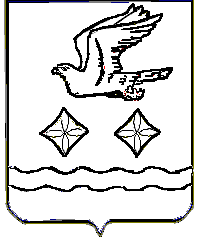 АДМИНИСТРАЦИЯГОРОДСКОГО ОКРУГА СТУПИНОМОСКОВСКОЙ ОБЛАСТИПОСТАНОВЛЕНИЕ_______________ № ________________г. СтупиноО внесении изменений в муниципальную программу городского округа  Ступино Московской области «Развитие институтов гражданского общества, повышение эффективности местного самоуправления и реализации молодежной политики»В соответствии с Бюджетным кодексом Российской Федерации, Федеральным законом от 06.10.2003 №131-ФЗ «Об общих принципах организации местного самоуправления в Российской Федерации», Порядком принятия решений о разработке, формировании, реализации и оценки эффективности муниципальных программ городского округа Ступино Московской области, утвержденным постановлением администрации городского округа Ступино Московской области от 01.12.2017 № 07-п, решением Совета депутатов городского округа Ступино Московской области от 16.12.2021   № 629/65 «О бюджете городского округа Ступино Московской области на 2022 год и на плановый период 2023-2024 годов», на основании соглашения о предоставлении субсидий из бюджета Московской области бюджету муниципального образования Московской области № 45 от 31.08.2022г.ПОСТАНОВЛЯЮ:1.  Внести  в   муниципальную    программу    городского    округа   Ступино Московской области «Развитие институтов гражданского общества, повышение эффективности местного самоуправления и реализации молодежной политики», утвержденную постановлением администрации городского округа Ступино Московской области от 12.12.2019 №3857-п, (далее – Муниципальная программа), следующие изменения:В паспорте Муниципальной программы:Позицию «Источники финансирования муниципальной программы» изложить в следующей редакции: «».В приложении № 1 к Муниципальной программе:1.1.2.1. Пункт 3. позицию 1 раздела «Подпрограмма III «Эффективное местное самоуправление Московской области» изложить в следующей редакции:«».Приложение № 2 к Муниципальной программе изложить в редакции согласно приложению №1 к настоящему постановлению.В приложении №5 к Муниципальной программе:1.2.1. В паспорте Подпрограммы III «Эффективное местное самоуправление Московской области» (далее - Подпрограмма III):1.2.1.1. Позицию «Источники финансирования подпрограммы» изложить в следующей редакции:«».1.2.2. Приложение №1 к Подпрограмме III изложить в редакции согласно приложению №2 к настоящему постановлению. 1.2.3. Приложение № 2 к Подпрограмме III изложить в следующей редакции:«Приложение №2к Подпрограмме III«Эффективное местное самоуправление             Московской области»Планируемые результаты реализации Подпрограммы III«Эффективное местное самоуправление Московской области»».2. Опубликовать настоящее постановление в установленном порядке и разместить на официальном сайте администрации, Совета депутатов и контрольно-счетной палаты городского округа Ступино Московской области.3. Контроль за исполнением настоящего постановления возложить на заместителя главы администрации городского округа Ступино Московской             области – председателя комитета культуры и молодежной политики                    Калинину Ю.Ю.Глава городского округаСтупино Московской области                                                                С.Г. МужальскихЛИСТ СОГЛАСОВАНИЯПроект правового акта вносит:Проект правового акта соответствует требованиям инструкции по делопроизводству:Проект правового акта соответствует требованиям законодательства:Проект правового акта согласован:Разослано: в дело-2, Калининой Ю.Ю.-1,  Калабиной Т.Е. – 1, Сакулиной А.П. -1, Шишковой О.А. – 1, Казаковой Е.Н. -1, Гимазову Р.А.-1, Бариновой С.Н. -1.Холина Светлана Ивановна, +7 (496) 64 4-63-56Приложение 1к постановлению администрациигородского округа СтупиноМосковской областиот ___________ № _________».Приложение 2к постановлению администрациигородского округа СтупиноМосковской областиот ___________ № _________«Приложение №1к Подпрограмме III «Эффективное местное самоуправлениеМосковской области»Перечень мероприятий Подпрограммы III«Эффективное местное самоуправление Московской области»».Источники финансирования муниципальной программыОбщий объем средств, направляемых на реализацию мероприятий муниципальной программы – 582 434,48 тыс. руб., в том числе по годам реализации:2020 год –  96 528,80 тыс. руб.2021 год – 102 051,04 тыс. руб.2022 год – 104 283,64 тыс. руб.2023 год –  69 934,00 тыс. руб.2024 год –  69 879,00 тыс. руб.2025 год –  69 879,00 тыс. руб.2026 год –  69 879,00 тыс. руб.в том числе по источникам:Федеральный бюджет – 3 259,00 тыс. руб., в том числе по годам реализации:2020 год – 1,00 тыс. руб.2021 год – 1 770,00 тыс. руб.2022 год – 1 077,00 тыс. руб.2023 год – 144,00 тыс. руб.2024 год –  89,00 тыс. руб.2025 год –  89,00 тыс. руб.2026 год –  89,00 тыс. руб.Бюджет Московской области – 42 003,99 тыс. руб., в т.ч. по годам реализации:2020 год – 7 104,00 тыс. руб.2021 год – 12 884,85 тыс. руб.2022 год – 22 015,14 тыс. руб.2023 год – 0,00 тыс. руб.2024 год – 0,00 тыс. руб.2025 год – 0,00 тыс. руб.2026 год – 0,00 тыс. руб.Бюджет городского округа Ступино – 523 036,55 тыс. руб., в том числе по годам реализации:2020 год - 84 413,40 тыс. руб.2021 год - 82 265,85 тыс. руб.2022год -  77 197,30 тыс. руб.2023 год - 69 790,00 тыс. руб.2024 год - 69 790,00 тыс. руб.2025 год - 69 790,00 тыс. руб.2026 год - 69 790,00 тыс. руб.Внебюджетные источники всего 14 134,94 тыс. руб.,в т.ч. по годам реализации:2020 год - 5 010,40 тыс. руб.2021 год - 5 130,34 тыс. руб.2022 год - 3 994,20 тыс. руб.2023 год - 0,00 тыс. руб.2024 год - 0,00 тыс. руб.2025 год - 0,00 тыс. руб.2026 год - 0,00 тыс. руб.1Основное мероприятие 07.Реализация практик инициативного бюджетирования на территории муниципальных образований Московской области Количество проектов, реализованных на основании заявок жителей Московской области в рамках применения практик инициативного бюджетированияштукПоказатель муниципальной программы-18203310101010Источники финансирования подпрограммыОбщий объем средств, направляемых на реализацию мероприятий  Подпрограммы III– 57 860,64 тыс. руб.,                                                                                                                                          в том числе по годам реализации:                                                                                                               2020 год –   9 250,00 тыс.руб.                                                                                                                   2021 год – 19 888,20 тыс.руб.                                                                                                                       2022 год – 28 722,44 тыс.руб.                                                                                                                 2023 год – 0,00 тыс.руб.                                                                                                               2024 год – 0,00 тыс.руб.                                                                        2025 год – 0,00 тыс.руб.                                                                         2026 год – 0,00 тыс.руб.Всего сумма, в том числе по источникам:                                                                                               Бюджет Московской области – 42 003,99 тыс. руб.,                                                                                              в том числе по годам реализации:                                                                                                            2020 год –   7 104,00 тыс.руб.                                                                                                                              2021 год – 12 884,85тыс.руб.                                                                                                                              2022 год – 22 015,14 руб.                                                                                                                     2023 год – 0,00 тыс.руб.                                                                                                                              2024 год – 0,00 тыс.руб.                                                                         2025 год – 0,00 тыс.руб.                                                                          2026 год – 0,00 тыс.руб. Бюджет городского округа Ступино – 15 856,65 тыс. руб., в том числе по годам реализации:                                                                                                                                                2020 г.- 2 146,00 тыс.руб.                                                                                                                      2021 г.- 7 003,35 тыс.руб.                                                                                                                          2022 г.- 6 707,30 тыс.руб.                                                                                                                      2023 г.- 0,00 тыс.руб.                                                                                                                 2024 г.- 0,00 тыс.руб.                                                                             2025 г.- 0,00 тыс.руб.                                                                             2026 г.- 0,00 тыс.руб.Внебюджетные источники всего 0,00 тыс. руб.,                                                                                            в т.ч. по годам реализации:                                                                                                               2020 г.- 0,00 тыс.руб.                                                                                                                      2021 г.- 0,00 тыс.руб.                                                                                                                     2022 г.- 0,00 тыс.руб.                                                                                                                     2023 г.- 0,00 тыс.руб.                                                                                                                         2024 г.- 0,00 тыс.руб.                                                                                2025 г.- 0,00 тыс.руб.                                                                                  2026 г.- 0,00 тыс.руб.№п/пОсновные мероприятия подпрограммы Планируемый объем финансирования основных мероприятий, тыс. руб.Планируемый объем финансирования основных мероприятий, тыс. руб.Количественные и/или качественные целевые показатели, характеризующие реализацию основных мероприятийЕдиница измеренияТип показателяБазовое значение показателя (на начало реализации подпрограммы)Планируемое значение показателя по годам реализацииПланируемое значение показателя по годам реализацииПланируемое значение показателя по годам реализацииПланируемое значение показателя по годам реализацииПланируемое значение показателя по годам реализацииПланируемое значение показателя по годам реализацииПланируемое значение показателя по годам реализации№п/пОсновные мероприятия подпрограммы Планируемый объем финансирования основных мероприятий, тыс. руб.Планируемый объем финансирования основных мероприятий, тыс. руб.Количественные и/или качественные целевые показатели, характеризующие реализацию основных мероприятийЕдиница измеренияТип показателяБазовое значение показателя (на начало реализации подпрограммы)2020 год2021 год2022 год2023 год2024 год2025 год2026 год№п/пОсновные мероприятия подпрограммы Бюджет городского округа  СтупиноДругие источникиКоличественные и/или качественные целевые показатели, характеризующие реализацию основных мероприятийЕдиница измеренияТип показателяБазовое значение показателя (на начало реализации подпрограммы)2020 год2021 год2022 год2023 год2024 год2025 год2026 год1234567891011121314151Основное мероприятие 07Реализация практик инициативного  бюджетирования на территории муниципальных образований Московской области15 856,6542 003,99 Количество проектов, реализованных на основании заявок жителей в рамках применения практик инициативного бюджетированияЕд.Показатель муниципальной программы018203310101010№п/пФИОДолжностьДата поступленияДата согласованияПодпись1Калинина Ю.Ю.Заместитель главы администрации- председателькомитета культуры и молодежной политики№п/пФИОДолжностьДата поступленияДата согласованияПодпись2Горохова Л.Н.Начальник управления делами администрации№п/пФИОДолжностьДата поступленияДата согласованияПодпись3Драгомирова Ю.В.Начальник управления правовой и кадровой работы№п/пФИОДолжностьДата поступленияДата согласованияПодпись4Михалев Ю.М.Заместитель главы администрации5Цапова С.В.Заместитель главы администрации6Калабина Т.Е.Начальник финансового управления7Сакулина А.П.Начальник управления экономики«Приложение № 2                                                                                                                                                                к муниципальной программе Объем финансовых ресурсов, необходимых для реализации мероприятий муниципальной программы                                           «Развитие институтов гражданского общества, повышение эффективности местного самоуправления                                                           и реализации молодежной политики»№п/пНаименование подпрограммыИсточник финансированияОбщий объем финансовых ресурсов необходимых для реализации подпрограммы,                тыс. руб.В том числе по годамВ том числе по годамВ том числе по годамВ том числе по годамВ том числе по годамВ том числе по годамВ том числе по годам№п/пНаименование подпрограммыИсточник финансированияОбщий объем финансовых ресурсов необходимых для реализации подпрограммы,                тыс. руб.2020 год2021год2022 год2023 год2024 год2025 год2026 год1234567891011Подпрограмма I"Развитие системы информирования населения о деятельности органов местного самоуправления Московской области, создание доступной современной медиасреды"бюджет городского округа Ступино 113 620,0014 415,0016 915,0016 458,0016 458,0016 458,0016 458,0016 458,00Подпрограмма I"Развитие системы информирования населения о деятельности органов местного самоуправления Московской области, создание доступной современной медиасреды"бюджет  Московской области0,000,000,000,000,000,000,000,00Подпрограмма I"Развитие системы информирования населения о деятельности органов местного самоуправления Московской области, создание доступной современной медиасреды"внебюджетные источники0,000,000,000,000,000,000,000,00Подпрограмма I"Развитие системы информирования населения о деятельности органов местного самоуправления Московской области, создание доступной современной медиасреды"федеральный бюджет0,000,000,000,000,000,000,000,00Всего по подпрограмме I:Всего по подпрограмме I:113 620,0014 415,0016 915,0016 458,0016 458,0016 458,0016 458,0016 458,002Подпрограмма  II«Мир и согласие. Новые возможности»бюджет городского округа Ступино 0,000,000,000,000,000,000,000,002Подпрограмма  II«Мир и согласие. Новые возможности»бюджет  Московской области0,000,000,000,000,000,000,000,002Подпрограмма  II«Мир и согласие. Новые возможности»внебюджетные источники0,000,000,000,000,000,000,000,002Подпрограмма  II«Мир и согласие. Новые возможности»федеральный бюджет0,000,000,000,000,000,000,000,002Всего по подпрограмме  II:Всего по подпрограмме  II:0,00,000,000,000,000,000,000,003Подпрограмма III«Эффективное местное самоуправление Московской области»бюджет городского округа Ступино 15 856,652 146,07 003,356 707,300,00,00,000,003Подпрограмма III«Эффективное местное самоуправление Московской области»бюджет  Московской области43 003,997 104,012 884,8522 015,140,000,000,000,003Подпрограмма III«Эффективное местное самоуправление Московской области»внебюджетные источники0,000,000,000,000,000,000,000,003Подпрограмма III«Эффективное местное самоуправление Московской области»федеральный бюджет0,000,000,000,000,000,000,000,003Всего по подпрограмме  III:Всего по подпрограмме  III:57 860,649 250,019 888,2028 722,440,00,00,000,004Подпрограмма IV    "Молодежь Подмосковья"бюджет городского округа Ступино 393 559,9067 852,4058 347,5054 032,0053 332,0053 332,0053 332,0053 332,004Подпрограмма IV    "Молодежь Подмосковья"бюджет  Московской области0,000,000,000,000,000,000,000,004Подпрограмма IV    "Молодежь Подмосковья"внебюджетные источники14 134,945010,45 130,343 994,200,000,000,000,004Подпрограмма IV    "Молодежь Подмосковья"федеральный бюджет0,000,000,000,000,000,000,000,004Всего по подпрограмме IV:Всего по подпрограмме IV:407 694,8472 862,8063 477,8458 026,2054 312,0054 332,0054 332,0054 332,005Подпрограмма V  "Обеспечивающая подпрограмма"бюджет городского округа Ступино 0,000,000,000,000,000,000,000,005Подпрограмма V  "Обеспечивающая подпрограмма"бюджет  Московской области0,000,000,000,000,000,000,000,005Подпрограмма V  "Обеспечивающая подпрограмма"внебюджетные источники0,000,000,000,000,000,000,000,005Подпрограмма V  "Обеспечивающая подпрограмма"федеральный бюджет3 256,001,001 770,001 077,00144,0089,0089,0089,005Всего по подпрограмме V:Всего по подпрограмме V:3 256,001,001 770,001 077,00144,0089,0089,0089,006Подпрограмма VI«Развитие туризма в Московской области»бюджет городского округа Ступино 0,000,000,000,000,000,000,000,006Подпрограмма VI«Развитие туризма в Московской области»бюджет  Московской области0,000,000,000,000,000,000,000,006Подпрограмма VI«Развитие туризма в Московской области»внебюджетные источники0,000,000,000,000,000,000,000,006Подпрограмма VI«Развитие туризма в Московской области»федеральный бюджет0,000,000,000,000,000,000,000,006Всего по подпрограмме  VIВсего по подпрограмме  VI0,00,000,000,000,000,000,000,00ИТОГО ПО ПРОГРАММЕ                                                                                  ИТОГО ПО ПРОГРАММЕ                                                                                  ИТОГО ПО ПРОГРАММЕ                                                                                  582 434,4896 528,80102 051,04104 283,6469 934,0069 879,0069 879,0069 879,00в том числе:                                                         бюджет городского округа Ступинов том числе:                                                         бюджет городского округа Ступинов том числе:                                                         бюджет городского округа Ступино523 036,5584 413,4082 265,8577 197,3069 790,0069 790,0069 790,0069 790,00бюджет Московской областибюджет Московской областибюджет Московской области42 003,997 104,012 884,8522 015,140,00,00,00,0внебюджетные источникивнебюджетные источникивнебюджетные источники14 134,945 010,45 130,343 994,200,000,000,000,00федеральный бюджетфедеральный бюджетфедеральный бюджет3 259,001,001 770,001 077,00144,0089,089,089,0N п/пПеречень основных мероприятий по реализации  подпрограммыПеречень стандартных процедур, обеспечивающих выполнение мероприятия с указанием сроков исполненияИсточник финансирования подпрограммыОбъем финанси-рования (тыс. руб.)Объем финансирования по годам реализации, тыс. руб.Объем финансирования по годам реализации, тыс. руб.Объем финансирования по годам реализации, тыс. руб.Объем финансирования по годам реализации, тыс. руб.Объем финансирования по годам реализации, тыс. руб.Исполнитель мероприятияРезультаты выполнения мероприятияN п/пПеречень стандартных процедур, обеспечивающих выполнение мероприятия с указанием сроков исполненияОбъем финанси-рования (тыс. руб.)Объем финансирования по годам реализации, тыс. руб.Объем финансирования по годам реализации, тыс. руб.Объем финансирования по годам реализации, тыс. руб.Объем финансирования по годам реализации, тыс. руб.Объем финансирования по годам реализации, тыс. руб.Исполнитель мероприятияРезультаты выполнения мероприятияN п/пПеречень стандартных процедур, обеспечивающих выполнение мероприятия с указанием сроков исполненияОбъем финанси-рования (тыс. руб.)Объем финансирования по годам реализации, тыс. руб.Объем финансирования по годам реализации, тыс. руб.Объем финансирования по годам реализации, тыс. руб.Объем финансирования по годам реализации, тыс. руб.Объем финансирования по годам реализации, тыс. руб.Исполнитель мероприятияРезультаты выполнения мероприятияN п/пПеречень стандартных процедур, обеспечивающих выполнение мероприятия с указанием сроков исполненияОбъем финанси-рования (тыс. руб.)2020   год2021 год2022 год2023 год2024 год2025 год2026 годИсполнитель мероприятияРезультаты выполнения мероприятия12345678910111213141Основное мероприятие 07. Реализация практик инициативного  бюджетирования на территории муниципальных образований Московской областиВСЕГО57 860,649 250,0019 888,2028 722,440,000,000,000,00Управление жилищно-коммунального хозяйства, управление образования, комитет физической культуры и спорта, комитет культуры и молодежной политики, муниципальные учрежденияРеализация на территории городского округа Ступино проектов, сформированных с непосредственным участием граждан в рамках применения практик инициативного бюджетирования и создание механизма прямого участия граждан в решении вопросов местного значения1Основное мероприятие 07. Реализация практик инициативного  бюджетирования на территории муниципальных образований Московской областив том числе:
средства бюджета Московской области42 003,997 104,0012 884,8522 015,140,000,000,000,00Управление жилищно-коммунального хозяйства, управление образования, комитет физической культуры и спорта, комитет культуры и молодежной политики, муниципальные учрежденияРеализация на территории городского округа Ступино проектов, сформированных с непосредственным участием граждан в рамках применения практик инициативного бюджетирования и создание механизма прямого участия граждан в решении вопросов местного значения1Основное мероприятие 07. Реализация практик инициативного  бюджетирования на территории муниципальных образований Московской областисредства бюджета городского округа Ступино15 856,652 146,007 003,356 707,300,000,000,000,00Управление жилищно-коммунального хозяйства, управление образования, комитет физической культуры и спорта, комитет культуры и молодежной политики, муниципальные учрежденияРеализация на территории городского округа Ступино проектов, сформированных с непосредственным участием граждан в рамках применения практик инициативного бюджетирования и создание механизма прямого участия граждан в решении вопросов местного значения1.1.Мероприятие 07.01. Реализация проектов граждан, сформированных в рамках практик инициативного бюджетированияРаспространение информации о начале конкурсного отбора, формирование проектов, проведение конкурсного отбора проектов, исполнение проектов, распространение информации об итогах реализации проектов, заключение муниципальных контрактов; срокВСЕГО57 860,649 250,0019 888,2028 722,440,000,000,000,001.1.Мероприятие 07.01. Реализация проектов граждан, сформированных в рамках практик инициативного бюджетированияРаспространение информации о начале конкурсного отбора, формирование проектов, проведение конкурсного отбора проектов, исполнение проектов, распространение информации об итогах реализации проектов, заключение муниципальных контрактов; срокв том числе:
средства бюджета Московской области42 003,997 104,0012 884,8522 015,140,000,000,000,00в соответствии с планом-графиком закупоксредства бюджета городского округа Ступино15 856,652 146,007 003,356 707,300,000,000,000,001.1.1.Укрепление материально-технической базы МБУДО «Дом детского творчества» городского округа Ступино Московской областиРаспространение информации о начале конкурсного отбора, формирование проектов, проведение конкурсного отбора проектов, исполнение проектов, распространение информации об итогах реализации проектов, заключение муниципальных контрактов; срок в соответствии с планом-графиком закупокВСЕГО270,0270,00,000,000,000,000,000,00Приобретение и установка  профессионального напольного покрытия детской спортивной площадки 1.1.1.Укрепление материально-технической базы МБУДО «Дом детского творчества» городского округа Ступино Московской областиРаспространение информации о начале конкурсного отбора, формирование проектов, проведение конкурсного отбора проектов, исполнение проектов, распространение информации об итогах реализации проектов, заключение муниципальных контрактов; срок в соответствии с планом-графиком закупокв том числе:
средства бюджета Московской области207,4207,40,000,000,000,000,000,00Приобретение и установка  профессионального напольного покрытия детской спортивной площадки 1.1.1.Укрепление материально-технической базы МБУДО «Дом детского творчества» городского округа Ступино Московской областиРаспространение информации о начале конкурсного отбора, формирование проектов, проведение конкурсного отбора проектов, исполнение проектов, распространение информации об итогах реализации проектов, заключение муниципальных контрактов; срок в соответствии с планом-графиком закупоксредства бюджета городского округа Ступино62,662,60,000,000,000,000,000,00Приобретение и установка  профессионального напольного покрытия детской спортивной площадки 1.1.2.Укрепление материально-технической базы МАДОУ «Семеновский детский сад комбинированного вида «Журавлик» городского округа Ступино Московской областиРаспространение информации о начале конкурсного отбора, формирование проектов, проведение конкурсного отбора проектов, исполнение проектов, распространение информации об итогах реализации проектов, заключение муниципальных контрактов; срок в соответствии с планом-графиком закупокВСЕГО50,050,00,000,000,000,000,000,00Приобретение игрового уличного оборудования (пожарная машина) 1.1.2.Укрепление материально-технической базы МАДОУ «Семеновский детский сад комбинированного вида «Журавлик» городского округа Ступино Московской областиРаспространение информации о начале конкурсного отбора, формирование проектов, проведение конкурсного отбора проектов, исполнение проектов, распространение информации об итогах реализации проектов, заключение муниципальных контрактов; срок в соответствии с планом-графиком закупокв том числе:
средства бюджета Московской области38,438,40,000,000,000,000,000,00Приобретение игрового уличного оборудования (пожарная машина) 1.1.2.Укрепление материально-технической базы МАДОУ «Семеновский детский сад комбинированного вида «Журавлик» городского округа Ступино Московской областиРаспространение информации о начале конкурсного отбора, формирование проектов, проведение конкурсного отбора проектов, исполнение проектов, распространение информации об итогах реализации проектов, заключение муниципальных контрактов; срок в соответствии с планом-графиком закупоксредства бюджета городского округа Ступино11,611,60,000,000,000,000,000,00Приобретение игрового уличного оборудования (пожарная машина) 1.1.3.Универсальная многофункциональная спортивная площадка в микрорайоне Новое Ступино городского округа Ступино Московской областиРаспространение информации о начале конкурсного отбора, формирование проектов, проведение конкурсного отбора проектов, исполнение проектов, распространение информации об итогах реализации проектов, заключение муниципальных контрактов; срок в соответствии с планом-графиком закупокВСЕГО2 000,02 000,00,000,000,000,000,000,00Подготовка основания, приобретение и установка площадки для занятий силовой гимнастикой (воркаут). 1.1.3.Универсальная многофункциональная спортивная площадка в микрорайоне Новое Ступино городского округа Ступино Московской областиРаспространение информации о начале конкурсного отбора, формирование проектов, проведение конкурсного отбора проектов, исполнение проектов, распространение информации об итогах реализации проектов, заключение муниципальных контрактов; срок в соответствии с планом-графиком закупокв том числе:
средства бюджета Московской области1 536,01 536,00,000,000,000,000,000,00Подготовка основания, приобретение и установка площадки для занятий силовой гимнастикой (воркаут). 1.1.3.Универсальная многофункциональная спортивная площадка в микрорайоне Новое Ступино городского округа Ступино Московской областиРаспространение информации о начале конкурсного отбора, формирование проектов, проведение конкурсного отбора проектов, исполнение проектов, распространение информации об итогах реализации проектов, заключение муниципальных контрактов; срок в соответствии с планом-графиком закупоксредства бюджета городского округа Ступино464,0464,00,000,000,000,000,000,00Подготовка основания, приобретение и установка площадки для занятий силовой гимнастикой (воркаут). 1.1.4.Универсальная многофункциональная спортивная площадка в селе Мещерино городского округа Ступино Московской областиРаспространение информации о начале конкурсного отбора, формирование проектов, проведение конкурсного отбора проектов, исполнение проектов, распространение информации об итогах реализации проектов, заключение муниципальных контрактов; срок в соответствии с планом-графиком закупокВСЕГО2 000,02 000,00,000,000,000,000,000,00 Подготовка основания, приобретение и установка  многофункциональной универсальной  спортивной   площадки.1.1.4.Универсальная многофункциональная спортивная площадка в селе Мещерино городского округа Ступино Московской областиРаспространение информации о начале конкурсного отбора, формирование проектов, проведение конкурсного отбора проектов, исполнение проектов, распространение информации об итогах реализации проектов, заключение муниципальных контрактов; срок в соответствии с планом-графиком закупокв том числе:
средства бюджета Московской области1 536,01 536,00,000,000,000,000,000,00 Подготовка основания, приобретение и установка  многофункциональной универсальной  спортивной   площадки.1.1.4.Универсальная многофункциональная спортивная площадка в селе Мещерино городского округа Ступино Московской областиРаспространение информации о начале конкурсного отбора, формирование проектов, проведение конкурсного отбора проектов, исполнение проектов, распространение информации об итогах реализации проектов, заключение муниципальных контрактов; срок в соответствии с планом-графиком закупоксредства бюджета городского округа Ступино464,0464,00,000,000,000,000,000,00 Подготовка основания, приобретение и установка  многофункциональной универсальной  спортивной   площадки.1.1.5.Реконструкция двух пешеходных мостов через реку Каширка в поселке Усады городского округа Ступино Московской областиРаспространение информации о начале конкурсного отбора, формирование проектов, проведение конкурсного отбора проектов, исполнение проектов, распространение информации об итогах реализации проектов, заключение муниципальных контрактов; срок в соответствии с планом-графиком закупокВСЕГО1 000,01 000,00,000,000,000,000,000,00Благоустройство общественных территорий  1.1.5.Реконструкция двух пешеходных мостов через реку Каширка в поселке Усады городского округа Ступино Московской областиРаспространение информации о начале конкурсного отбора, формирование проектов, проведение конкурсного отбора проектов, исполнение проектов, распространение информации об итогах реализации проектов, заключение муниципальных контрактов; срок в соответствии с планом-графиком закупокв том числе:
средства бюджета Московской области768,0768,00,000,000,000,000,000,00Благоустройство общественных территорий  1.1.5.Реконструкция двух пешеходных мостов через реку Каширка в поселке Усады городского округа Ступино Московской областиРаспространение информации о начале конкурсного отбора, формирование проектов, проведение конкурсного отбора проектов, исполнение проектов, распространение информации об итогах реализации проектов, заключение муниципальных контрактов; срок в соответствии с планом-графиком закупоксредства бюджета городского округа Ступино232,0232,00,000,000,000,000,000,00Благоустройство общественных территорий  1.1.6.Благоустройство площади в поселке Усады городского округа Ступино Московской областиРаспространение информации о начале конкурсного отбора, формирование проектов, проведение конкурсного отбора проектов, исполнение проектов, распространение информации об итогах реализации проектов, заключение муниципальных контрактов; срок в соответствии с планом-графиком закупокВСЕГО300,0300,00,000,000,000,000,000,00Благоустройство общественных территорий и улучшение качества городской среды 1.1.6.Благоустройство площади в поселке Усады городского округа Ступино Московской областиРаспространение информации о начале конкурсного отбора, формирование проектов, проведение конкурсного отбора проектов, исполнение проектов, распространение информации об итогах реализации проектов, заключение муниципальных контрактов; срок в соответствии с планом-графиком закупокв том числе:
средства бюджета Московской области230,4230,40,000,000,000,000,000,00Благоустройство общественных территорий и улучшение качества городской среды 1.1.6.Благоустройство площади в поселке Усады городского округа Ступино Московской областиРаспространение информации о начале конкурсного отбора, формирование проектов, проведение конкурсного отбора проектов, исполнение проектов, распространение информации об итогах реализации проектов, заключение муниципальных контрактов; срок в соответствии с планом-графиком закупоксредства бюджета городского округа Ступино69,669,60,000,000,000,000,000,00Благоустройство общественных территорий и улучшение качества городской среды 1.1.7.Укрепление материально-технической базы МАДОУ «Староситненский детский сад «Огонёк» городского округа Ступино Московской областиРаспространение информации о начале конкурсного отбора, формирование проектов, проведение конкурсного отбора проектов, исполнение проектов, распространение информации об итогах реализации проектов, заключение муниципальных контрактов; срок в соответствии с планом-графиком закупокВСЕГО400,0400,00,000,000,000,000,000,00 Приобретение и установка 20 пластиковых окон 1.1.7.Укрепление материально-технической базы МАДОУ «Староситненский детский сад «Огонёк» городского округа Ступино Московской областиРаспространение информации о начале конкурсного отбора, формирование проектов, проведение конкурсного отбора проектов, исполнение проектов, распространение информации об итогах реализации проектов, заключение муниципальных контрактов; срок в соответствии с планом-графиком закупокв том числе:
средства бюджета Московской области307,2307,20,000,000,000,000,000,00 Приобретение и установка 20 пластиковых окон 1.1.7.Укрепление материально-технической базы МАДОУ «Староситненский детский сад «Огонёк» городского округа Ступино Московской областиРаспространение информации о начале конкурсного отбора, формирование проектов, проведение конкурсного отбора проектов, исполнение проектов, распространение информации об итогах реализации проектов, заключение муниципальных контрактов; срок в соответствии с планом-графиком закупоксредства бюджета городского округа Ступино92,892,80,000,000,000,000,000,00 Приобретение и установка 20 пластиковых окон 1.1.8.Укрепление материально-технической базы Распространение информации о начале конкурсногоВСЕГО400,0400,00,000,000,000,000,000,00Приобретение туристического снаряжения, приобретение и МБОУ «Староситненская средняя общеобразовательная школа» городского округа Ступино Московской области отбора, формирование проектов, проведение конкурсного отбора проектов, исполнение проектов, распространение информации об итогах реализации проектов, заключение муниципальных контрактов; срок в соответствии с планом-графиком закупокв том числе:
средства бюджета Московской области307,2307,20,000,000,000,000,000,00установка дверных  блоков и проведение частичного ремонта потолка МБОУ «Староситненская средняя общеобразовательная школа» городского округа Ступино Московской области отбора, формирование проектов, проведение конкурсного отбора проектов, исполнение проектов, распространение информации об итогах реализации проектов, заключение муниципальных контрактов; срок в соответствии с планом-графиком закупоксредства бюджета городского округа Ступино92,892,80,000,000,000,000,000,00установка дверных  блоков и проведение частичного ремонта потолка 1.1.9.Укрепление материально-технической базы МБОУ «Татариновская средняя общеобразовательная школа» городского округа Ступино Московской областиРаспространение информации о начале конкурсного отбора, формирование проектов, проведение конкурсного отбора проектов, исполнение проектов, распространение информации об итогах реализации проектов, заключение муниципальных контрактов; срок в соответствии с планом-графиком закупокВСЕГО150,0150,00,000,000,000,000,000,00Приобретение спортивного инвентаря для занятий физической культурой 1.1.9.Укрепление материально-технической базы МБОУ «Татариновская средняя общеобразовательная школа» городского округа Ступино Московской областиРаспространение информации о начале конкурсного отбора, формирование проектов, проведение конкурсного отбора проектов, исполнение проектов, распространение информации об итогах реализации проектов, заключение муниципальных контрактов; срок в соответствии с планом-графиком закупокв том числе:
средства бюджета Московской области115,2115,20,000,000,000,000,000,00Приобретение спортивного инвентаря для занятий физической культурой 1.1.9.Укрепление материально-технической базы МБОУ «Татариновская средняя общеобразовательная школа» городского округа Ступино Московской областиРаспространение информации о начале конкурсного отбора, формирование проектов, проведение конкурсного отбора проектов, исполнение проектов, распространение информации об итогах реализации проектов, заключение муниципальных контрактов; срок в соответствии с планом-графиком закупоксредства бюджета городского округа Ступино34,834,80,000,000,000,000,000,00Приобретение спортивного инвентаря для занятий физической культурой 1.1.10.Укрепление материально-технической базы МАДОУ «Татариновский детский сад общеразвивающего вида «Колобок» городского округа Ступино Московской областиРаспространение информации о начале конкурсного отбора, формирование проектов, проведение конкурсного отбора проектов, исполнение проектов, распространение информации об итогах реализации проектов, заключение муниципальных контрактов; срок в соответствии с планом-графиком закупокВСЕГО60,060,00,000,000,000,000,000,00Приобретение детской мебели 1.1.10.Укрепление материально-технической базы МАДОУ «Татариновский детский сад общеразвивающего вида «Колобок» городского округа Ступино Московской областиРаспространение информации о начале конкурсного отбора, формирование проектов, проведение конкурсного отбора проектов, исполнение проектов, распространение информации об итогах реализации проектов, заключение муниципальных контрактов; срок в соответствии с планом-графиком закупокв том числе:
средства бюджета Московской области46,146,10,000,000,000,000,000,00Приобретение детской мебели 1.1.10.Укрепление материально-технической базы МАДОУ «Татариновский детский сад общеразвивающего вида «Колобок» городского округа Ступино Московской областиРаспространение информации о начале конкурсного отбора, формирование проектов, проведение конкурсного отбора проектов, исполнение проектов, распространение информации об итогах реализации проектов, заключение муниципальных контрактов; срок в соответствии с планом-графиком закупоксредства бюджета городского округа Ступино13,913,90,000,000,000,000,000,00Приобретение детской мебели 1.1.11.Укрепление материально-технической базы МБОУ «Усадовская средняя общеобразовательная школа» городского округа Ступино Московской областиРаспространение информации о начале конкурсного отбора, формирование проектов, проведение конкурсного отбора проектов, исполнение проектов, распространение информации об итогах реализации проектов, заключение муниципальных контрактов; срок в соответствии с планом-графиком закупокВСЕГО150,0150,00,000,000,000,000,000,00Приобретение школьной мебели 1.1.11.Укрепление материально-технической базы МБОУ «Усадовская средняя общеобразовательная школа» городского округа Ступино Московской областиРаспространение информации о начале конкурсного отбора, формирование проектов, проведение конкурсного отбора проектов, исполнение проектов, распространение информации об итогах реализации проектов, заключение муниципальных контрактов; срок в соответствии с планом-графиком закупокв том числе:
средства бюджета Московской области115,2115,20,000,000,000,000,000,00Приобретение школьной мебели 1.1.11.Укрепление материально-технической базы МБОУ «Усадовская средняя общеобразовательная школа» городского округа Ступино Московской областиРаспространение информации о начале конкурсного отбора, формирование проектов, проведение конкурсного отбора проектов, исполнение проектов, распространение информации об итогах реализации проектов, заключение муниципальных контрактов; срок в соответствии с планом-графиком закупоксредства бюджета городского округа Ступино34,834,80,000,000,000,000,000,00Приобретение школьной мебели 1.1.12.Укрепление материально-технической базы МАДОУ «Усадовский детский сад комбинированного вида «Дубок» городского округа Ступино Московской областиРаспространение информации о начале конкурсного отбора, формирование проектов, проведение конкурсного отбора проектов, исполнение проектов, распространение информации об итогах реализации проектов, заключение муниципальных контрактов; срок в соответствии с планом-графиком закупокВСЕГО100,0100,00,000,000,000,000,000,00Приобретение и установка оконных блоков 1.1.12.Укрепление материально-технической базы МАДОУ «Усадовский детский сад комбинированного вида «Дубок» городского округа Ступино Московской областиРаспространение информации о начале конкурсного отбора, формирование проектов, проведение конкурсного отбора проектов, исполнение проектов, распространение информации об итогах реализации проектов, заключение муниципальных контрактов; срок в соответствии с планом-графиком закупокв том числе:
средства бюджета Московской области76,876,80,000,000,000,000,000,00Приобретение и установка оконных блоков 1.1.12.Укрепление материально-технической базы МАДОУ «Усадовский детский сад комбинированного вида «Дубок» городского округа Ступино Московской областиРаспространение информации о начале конкурсного отбора, формирование проектов, проведение конкурсного отбора проектов, исполнение проектов, распространение информации об итогах реализации проектов, заключение муниципальных контрактов; срок в соответствии с планом-графиком закупоксредства бюджета городского округа Ступино23,223,20,000,000,000,000,000,00Приобретение и установка оконных блоков 1.1.13.Укрепление материально-технической базы МБОУ «Ивановская средняя общеобразовательная школа» городского округа Ступино Московской областиРаспространение информации о начале конкурсного отбора, формирование проектов, проведение конкурсного отбора проектов, исполнение проектов, распространение информации об итогах реализации проектов, заключение муниципальных контрактов; срок в соответствии с планом-графиком закупокВСЕГО150,0150,00,000,000,000,000,000,00Приобретение компьютерной техники 1.1.13.Укрепление материально-технической базы МБОУ «Ивановская средняя общеобразовательная школа» городского округа Ступино Московской областиРаспространение информации о начале конкурсного отбора, формирование проектов, проведение конкурсного отбора проектов, исполнение проектов, распространение информации об итогах реализации проектов, заключение муниципальных контрактов; срок в соответствии с планом-графиком закупокв том числе:
средства бюджета Московской области115,2115,20,000,000,000,000,000,00Приобретение компьютерной техники 1.1.13.Укрепление материально-технической базы МБОУ «Ивановская средняя общеобразовательная школа» городского округа Ступино Московской областиРаспространение информации о начале конкурсного отбора, формирование проектов, проведение конкурсного отбора проектов, исполнение проектов, распространение информации об итогах реализации проектов, заключение муниципальных контрактов; срок в соответствии с планом-графиком закупоксредства бюджета городского округа Ступино34,834,80,000,000,000,000,000,00Приобретение компьютерной техники 1.1.14.Укрепление материально-технической базы МБОУ «Семеновская средняя общеобразовательная школа» городского округа Ступино Московской областиРаспространение информации о начале конкурсного отбора, формирование проектов, проведение конкурсного отбора проектов, исполнение проектов, распространение информации об итогах реализации проектов, заключение муниципальных контрактов; срок в соответствии с планом-графиком закупокВСЕГО150,0150,00,000,000,000,000,000,00Приобретение оборудования и мебели для сенсорной комнаты 1.1.14.Укрепление материально-технической базы МБОУ «Семеновская средняя общеобразовательная школа» городского округа Ступино Московской областиРаспространение информации о начале конкурсного отбора, формирование проектов, проведение конкурсного отбора проектов, исполнение проектов, распространение информации об итогах реализации проектов, заключение муниципальных контрактов; срок в соответствии с планом-графиком закупокв том числе:
средства бюджета Московской области115,2115,20,000,000,000,000,000,00Приобретение оборудования и мебели для сенсорной комнаты 1.1.14.Укрепление материально-технической базы МБОУ «Семеновская средняя общеобразовательная школа» городского округа Ступино Московской областиРаспространение информации о начале конкурсного отбора, формирование проектов, проведение конкурсного отбора проектов, исполнение проектов, распространение информации об итогах реализации проектов, заключение муниципальных контрактов; срок в соответствии с планом-графиком закупоксредства бюджета городского округа Ступино34,834,80,000,000,000,000,000,00Приобретение оборудования и мебели для сенсорной комнаты 1.1.15.Укрепление материально-технической базы МАДОУ «Михневский центр развития ребенка – детский сад «Осинка» городского округа Ступино Московской областиРаспространение информации о начале конкурсного отбора, формирование проектов, проведение конкурсного отбора проектов, исполнение проектов, распространение информации об итогах реализации проектов, заключение муниципальных контрактов; срок в соответствии с планом-графиком закупокВСЕГО70,070,00,000,000,000,000,000,00Приобретение ноутбуков 1.1.15.Укрепление материально-технической базы МАДОУ «Михневский центр развития ребенка – детский сад «Осинка» городского округа Ступино Московской областиРаспространение информации о начале конкурсного отбора, формирование проектов, проведение конкурсного отбора проектов, исполнение проектов, распространение информации об итогах реализации проектов, заключение муниципальных контрактов; срок в соответствии с планом-графиком закупокв том числе:
средства бюджета Московской области53,853,80,000,000,000,000,000,00Приобретение ноутбуков 1.1.15.Укрепление материально-технической базы МАДОУ «Михневский центр развития ребенка – детский сад «Осинка» городского округа Ступино Московской областиРаспространение информации о начале конкурсного отбора, формирование проектов, проведение конкурсного отбора проектов, исполнение проектов, распространение информации об итогах реализации проектов, заключение муниципальных контрактов; срок в соответствии с планом-графиком закупоксредства бюджета городского округа Ступино16,216,20,000,000,000,000,000,00Приобретение ноутбуков 1.1.16.Детская площадка в д. Городище городского округа Ступино Московской областиРаспространение информации о начале конкурсного отбора, формирование проектов, проведение конкурсного отбора проектов, исполнение проектов, распространение информации об итогах реализации проектов, заключение муниципальных контрактов; срок в соответствии с планом-графиком закупокВСЕГО500,0500,00,000,000,000,000,000,00Приобретение и установка детской площадки  S=100 кв.м.  1.1.16.Детская площадка в д. Городище городского округа Ступино Московской областиРаспространение информации о начале конкурсного отбора, формирование проектов, проведение конкурсного отбора проектов, исполнение проектов, распространение информации об итогах реализации проектов, заключение муниципальных контрактов; срок в соответствии с планом-графиком закупокв том числе:
средства бюджета Московской области384,0384,00,000,000,000,000,000,00Приобретение и установка детской площадки  S=100 кв.м.  1.1.16.Детская площадка в д. Городище городского округа Ступино Московской областиРаспространение информации о начале конкурсного отбора, формирование проектов, проведение конкурсного отбора проектов, исполнение проектов, распространение информации об итогах реализации проектов, заключение муниципальных контрактов; срок в соответствии с планом-графиком закупоксредства бюджета городского округа Ступино116,0116,00,000,000,000,000,000,00Приобретение и установка детской площадки  S=100 кв.м.  1.1.17.Детская площадка в п. Жилево городского округа Ступино Московской областиРаспространение информации о начале конкурсного отбора, формирование проектов, проведение конкурсного отбора проектов, исполнение проектов, распространение информации об итогах реализации проектов, заключение муниципальных контрактов; срок в соответствии с планом-графиком закупокВСЕГО1 000,01 000,00,000,000,000,000,000,00Приобретение и установка детской площадки S=100 кв.м. 1.1.17.Детская площадка в п. Жилево городского округа Ступино Московской областиРаспространение информации о начале конкурсного отбора, формирование проектов, проведение конкурсного отбора проектов, исполнение проектов, распространение информации об итогах реализации проектов, заключение муниципальных контрактов; срок в соответствии с планом-графиком закупокв том числе:
средства бюджета Московской области768,0768,00,000,000,000,000,000,00Приобретение и установка детской площадки S=100 кв.м. 1.1.17.Детская площадка в п. Жилево городского округа Ступино Московской областиРаспространение информации о начале конкурсного отбора, формирование проектов, проведение конкурсного отбора проектов, исполнение проектов, распространение информации об итогах реализации проектов, заключение муниципальных контрактов; срок в соответствии с планом-графиком закупоксредства бюджета городского округа Ступино232,0232,00,000,000,000,000,000,00Приобретение и установка детской площадки S=100 кв.м. 1.1.18.Детская площадка в д. Карпово городского округа Ступино Московской областиРаспространение информации о начале конкурсного отбора, формирование проектов, проведение конкурсного отбора проектов, исполнение проектов, распространение информации об итогах реализации проектов, заключение муниципальных контрактов; срок в соответствии с планом-графиком закупокВСЕГО500,0500,00,000,000,000,000,000,00Приобретение и установка детской площадки S=100 кв.м.  1.1.18.Детская площадка в д. Карпово городского округа Ступино Московской областиРаспространение информации о начале конкурсного отбора, формирование проектов, проведение конкурсного отбора проектов, исполнение проектов, распространение информации об итогах реализации проектов, заключение муниципальных контрактов; срок в соответствии с планом-графиком закупокв том числе:
средства бюджета Московской области384,0384,00,000,000,000,000,000,00Приобретение и установка детской площадки S=100 кв.м.  1.1.18.Детская площадка в д. Карпово городского округа Ступино Московской областиРаспространение информации о начале конкурсного отбора, формирование проектов, проведение конкурсного отбора проектов, исполнение проектов, распространение информации об итогах реализации проектов, заключение муниципальных контрактов; срок в соответствии с планом-графиком закупоксредства бюджета городского округа Ступино116,0116,00,000,000,000,000,000,00Приобретение и установка детской площадки S=100 кв.м.  1.1.19Подготовка основания, приобретение и установка универсальной многофункциональной спортивной площадки по адресу: город Ступино, село Аксиньино, улица Шоссейная, городской округ СтупиноРаспространение информации о начале конкурсного отбора, формирование проектов, ВСЕГО2 433,490,002 433,490,000,000,000,000,00Подготовка основания, приобретение и установка универсальной многофункциональной спортивной площадкиПодготовка основания, приобретение и установка универсальной многофункциональной спортивной площадки по адресу: город Ступино, село Аксиньино, улица Шоссейная, городской округ Ступинопроведение конкурсного отбора проектов, исполнение проектов, распространение информации об итогах реализации проектов, в том числе:
средства бюджета Московской области1 472,620,001 472,620,000,000,000,000,00Подготовка основания, приобретение и установка универсальной многофункциональной спортивной площадкиПодготовка основания, приобретение и установка универсальной многофункциональной спортивной площадки по адресу: город Ступино, село Аксиньино, улица Шоссейная, городской округ Ступинозаключение муниципальных контрактов; срок в соответствии с планом-графиком закупоксредства бюджета городского округа Ступино1 460,870,001 460,870,000,000,000,000,00Подготовка основания, приобретение и установка универсальной многофункциональной спортивной площадки1.1.20Приобретение оборудования в школьную мастерскую для муниципального бюджетного образовательного  учреждения Распространение информации о начале конкурсного отбора, формирование проектов, проведение конкурсного отбора проектов, исполнение проектов, распространение ВСЕГО100,000,00100,000,000,000,000,000,00Приобретение оборудования в школьную мастерскую«Ситне-Щелкановская средняя общеобразовательная школа» городского округа Ступино по информации об итогах реализации проектов, заключение муниципальных контрактов; срок в соответствии с планом-графиком закупокв том числе:
средства бюджета Московской области76,230,0076,230,000,000,000,000,00адресу: Московская область, г.о. Ступино, с.Ситне-Щелканово, ул. Спортивная, вл. 4средства бюджета городского округа Ступино23,770,0023,770,000,000,000,000,001.1.21Приобретение многофункциональных устройств, музыкального центра, приобретение и установка дверных блоков, ремонт Распространение информации о начале конкурсного отбора, формирование проектов, проведение конкурсного отбора проектов, исполнение проектов, ВСЕГО500,000,00500,000,000,000,000,000,00Приобретение многофункциональных устройств, музыкального центра, приобретение и установка дверных блоков, ремонт душевойдушевой для муниципального бюджетного общеобразовательного учреждения «Староситненская средняя общеобразовательная школа» городского округа распространение информации об итогах реализации проектов, заключение муниципальных контрактов; срок в соответствии с планом-графиком закупокв том числе:
средства бюджета Московской области381,150,00381,150,000,000,000,000,00Ступино Московской области, ул. Центральная вл. 11А, городской округ Ступино, Московской области (юридическое лицо реорганизовано в форме присоединения к МБОУ «СОШ №4» го Ступино Московской области, постановление го Ступино МО от 29.01.2021г. №269-п)средства бюджета городского округа Ступино118,850,00118,850,000,000,000,000,001.1.22.Приобретение мебели для муниципального бюджетного общеобразовательного учреждения Распространение информации о начале конкурсного отбора, формирование проектов, проведение конкурсного отбора проектов, ВСЕГО200,000,00200,000,000,000,000,000,00Приобретение мебели«Средняя общеобразовательная школа №1 с углубленным изучением отдельных исполнение проектов, распространение информации об итогах реализации проектов, заключение муниципальных в том числе:
средства бюджета Московской области150,920,00150,920,000,000,000,000,00предметов» городского округа Ступино  по адресу: Московская область, г. Ступино, проспект Победы, вл. 25контрактов; срок в соответствии с планом-графиком закупоксредства бюджета городского округа Ступино49,080,0049,080,000,000,000,000,001.1.23Приобретение музыкальных инструментов для Ступинского Симфонического Победы, д. 18/43Распространение информации о начале конкурсного отбора, формирование проектов, проведение конкурсного отбора проектов, ВСЕГО310,480,00310,480,000,000,000,000,00Приобретение музыкальных инструментов.оркестра муниципального автономного учреждения культуры  «Ступинская филармония» городского округа Ступино по адресу: Московская область, г. Ступино, пр-тисполнение проектов, распространение информации об итогах реализации проектов, заключение муниципальных контрактов; срок в соответствии с планом-графиком закупокв том числе:
средства бюджета Московской области236,530,00236,530,000,000,000,000,00.оркестра муниципального автономного учреждения культуры  «Ступинская филармония» городского округа Ступино по адресу: Московская область, г. Ступино, пр-тисполнение проектов, распространение информации об итогах реализации проектов, заключение муниципальных контрактов; срок в соответствии с планом-графиком закупоксредства бюджета городского округа Ступино73,950,0073,950,000,000,000,000,001.1.24Приобретение костюмов для хореографического коллектива «Танцуют все» муниципального бюджетного Распространение информации о начале конкурсного отбора, формирование проектов, проведение конкурсного отбора проектов, исполнение проектов, ВСЕГО350,000,00350,000,000,000,000,000,00Приобретение костюмовучреждения культуры «Дворец культуры» городского округа Ступино по адресу:  Московскаяраспространение информации об итогах реализации проектов, заключение муниципальных  контрактов; срок вв том числе:
средства бюджета Московской области266,800,00266,800,000,000,000,000,00область, г. Ступино, ул. проспект Победы, д. 18/43соответствии с планом-графиком закупоксредства бюджета городского округа Ступино83,200,0083,200,000,000,000,000,001.1.25Создание детской площадки для детей младшего и школьного возраста (с  развлекательными и спортивнымиРаспространение информации о начале конкурсного отбора, формирование проектов, проведение конкурсного  отбора проектов, исполнение проектовВСЕГО918,640,00918,640,000,000,000,000,00Создание детской площадки для детей младшего и школьного возрастакомплексами) д. Каверино, распространение информации об итогах реализации проектов,  заключение муниципальных контрактов; срок вв том числе:
средства бюджета Московской области547,740,00547,740,000,000,000,000,00соответствии с планом-графиком закупоксредства бюджета городского округа Ступино370,900,00370,900,000,000,000,000,001.1.26Приобретение и установка детской игровой площадки в деревне ГрызловоРаспространение информации о начале конкурсного отбора, формирование проектов, проведение конкурсногоВСЕГО918,640,00918,640,000,000,000,000,00Приобретение и установка детской игровой площадкиотбора проектов, исполнение проектов, распространение информации об итогах реализации проектов, заключение в том числе:
средства бюджета Московской области532,840,00532,840,000,000,000,000,00муниципальных контрактов; срок в соответствии с планом-графиком закупоксредства бюджета городского округа Ступино385,800,00385,800,000,000,000,000,001.1.27.Благоустройство площади в селе ЛужникиРаспространение информации о начале конкурсного отбора, формирование проектов, проведение конкурсного ВСЕГО1 045,550,001 045,550,000,000,00Благоустройство площадиотбора проектов, исполнение проектов, распространение информации об итогах реализации проектов,  заключение муниципальныхв том числе:
средства бюджета Московской области792,210,00792,210,000,000,00контрактов; срок в соответствии с планом-графиком закупоксредства бюджета городского округа Ступино253,340,00253,340,000,000,001.1.28.Асфальтирование дворовой площадки и озеленение в с. Большое АлексеевскоеРаспространение информации о начале конкурсного отбора, формирование проектов, проведение конкурсногоВСЕГО2 213,470,002 213,470,000,000,000,000,00Асфальтирование дворовой площадки и озеленениеотбора проектов, исполнение проектов, распространение информации об итогах реализации проектов,  заключение муниципальныхв том числе:
средства бюджета Московской области1 143,450,001 143,450,000,000,000,000,00контрактов; срок в соответствии с планом-графиком закупоксредства бюджета городского округа Ступино1 460,870,001 460,870,000,000,000,000,001.1.29.Благоустройство центральной площади общей площадью 2600 кв. м.    (с. Татариново)Распространение информации о начале конкурсного отбора, формирование проектов, проведение конкурсного ВСЕГО5 235,290,005 235,290,000,000,000,000,00Благоустройство центральной площади общей площадью 2600 кв. м.отбора проектов, исполнение проектов, распространение информации об итогах реализации проектов, заключение в том числе:
средства бюджета Московской области3 704,780,003 704,780,000,000,000,000,00муниципальных контрактов; срок в соответствии с планом-графиком закупоксредства бюджета городского округа Ступино1 530,510,001 530,510,000,000,000,000,001.1.30.Детская игровая площадка в с. Старая СитняРаспространение информации о начале конкурсного отбора, формирование проектов, проведение конкурсного ВСЕГО918,640,00918,640,000,000,000,000,00Детская спортивная площадкаотбора проектов, исполнение проектов, распространение информации об итогах реализации проектов, заключение в том числе:
средства бюджета Московской области608,300,00608,300,000,000,000,000,00муниципальных контрактов; срок в соответствии с планом-графиком закупоксредства бюджета городского округа Ступино310,340,00310,340,000,000,000,000,001.1.31.Ремонт тротуара в поселке Малино от ул. Ленина до ул. ПобедыРаспространение информации о начале конкурсного отбора, формирование проектов, проведение конкурсного ВСЕГО1 045,420,001 045,420,000,000,000,000,00Ремонт тротуараотбора проектов, исполнение проектов, распространение информации об итогах реализации проектов, заключение в том числе:
средства бюджета Московской области791,110,00791,110,000,000,000,000,00муниципальных контрактов; срок в соответствии с планом-графиком закупоксредства бюджета городского округа Ступино254,310,00254,310,000,000,000,000,001.1.32.Благоустройство сквера в деревне АлфимовоРаспространение информации о начале конкурсного отбора, формирование проектов, проведение конкурсного ВСЕГО2 138,580,002 138,580,000,000,000,000,00Благоустройство сквераотбора проектов, исполнение проектов, распространение информации об итогах реализации проектов, заключение в том числе:
средства бюджета Московской области1 143,450,001 143,450,000,000,000,000,00муниципальных контрактов; срок в соответствии с планом-графиком закупоксредства бюджета городского округа Ступино995,130,00995,130,000,000,000,000,001.1.33.Приобретение оргтехники (компьютеры, принтеры, МФУ) для муниципального автономного дошкольного образовательного учреждения Распространение информации о начале конкурсного отбора, формирование проектов, проведение конкурсного ВСЕГО100,000,00100,000,000,000,000,000,00Приобретение оргтехники (компьютеры, принтеры, МФУ)«Березнецовский  детский сад общеразвивающего вида «Ромашка» городского округа Ступино по адресу: Московская область, городской округ Ступино, село Березнецово, Парковая, владение 8 (отбора проектов, исполнение проектов, распространение информации об итогах реализации проектов, заключение в том числе:
средства бюджета Московской области76,230,0076,230,000,000,000,000,00юридическое лицо реорганизовано в форме присоединения к МАДОУ «Малинский центр развития ребенка – детский сад «Чайка» го Ступино Московской области, постановление го Ступино МО от 27.04.2021г. №1090-п)муниципальных контрактов; срок в соответствии с планом-графиком закупоксредства бюджета городского округа Ступино23,770,0023,770,000,000,000,000,001.1.34.Приобретение райдера (многофункционального трактора) для муниципального казенного спортивного учреждения "Физкультурно-оздоровительный Распространение информации о начале конкурсного отбора, формирование проектов, проведение конкурсного ВСЕГО380,000,00380,000,000,000,000,000,00Приобретение райдера (многофункционального трактора)клуб спортсменов-инвалидов" по адресу:  городской округ Ступино, ул. Чайковского, д.1отбора проектов, исполнение проектов, распространение информации об итогах реализации проектов, заключение в том числе:
средства бюджета Московской области137, 210,00137, 210,000,000,000,000,00муниципальных контрактов; срок в соответствии с планом-графиком закупоксредства бюджета городского округа Ступино242,790,00242,790,000,000,000,000,001.1.35.Приобретение уборочной машины для муниципального бюджетного учреждения Распространение информации о начале конкурсного отбора, формирование проектов, проведение конкурсного ВСЕГО160,000,00160,000,000,000,000,000,00Приобретение уборочной машины"Спортивная школа "Ока" городского округа Ступино по адресу: г. Ступино, ул. Чайковского, д. 3/10отбора проектов, исполнение проектов, распространение информации об итогах реализации проектов, заключение в том числе:
средства бюджета Московской области121,970,00121,970,000,000,000,000,00муниципальных контрактов; срок в соответствии с планом-графиком закупоксредства бюджета городского округа Ступино38,030,0038,030,000,000,000,000,001.1.36.ковров (в музыкальный зал) и спец одежды для сотрудников   муниципального автономного дошкольного образовательного учреждения «Центр развития ребенка-детский сад № 27 Распространение информации о начале конкурсного отбора, формирование проектов, проведение конкурсного ВСЕГО200,000,00200,000,000,000,000,000,00Приобретение четырех ковров (в музыкальный зал) и спец одежды«Росинка» городского округа Ступино по адресу: Московская область, город Ступино, отбора проектов, исполнение проектов, распространение информации об итогах реализации проектов, заключение в том числе:
средства бюджета Московской области152,460,00152,460,000,000,000,000,00улица Калинина, владение 36муниципальных контрактов; срок в соответствии с планом-графиком закупоксредства бюджета городского округа Ступино47,540,0047,540,000,000,000,000,001.1.37.Приобретение специализированной краски по металлу для  муниципального автономного дошкольного образовательного учреждения «Центр развития ребенка-детский сад № 27 «Росинка» городского округа Ступино по адресу: Московская область, город Ступино, улица Калинина, владение 36Распространение информации о начале конкурсного отбора, формирование проектов, проведение конкурсного отбора проектов, исполнение проектов, распространение информации об итогах реализации проектов, заключение муниципальных контрактов; срок в соответствии с планом-графиком закупокВСЕГО170,000,00170,000,000,000,000,000,00Приобретение специализированной краски по металлу1.1.37.Приобретение специализированной краски по металлу для  муниципального автономного дошкольного образовательного учреждения «Центр развития ребенка-детский сад № 27 «Росинка» городского округа Ступино по адресу: Московская область, город Ступино, улица Калинина, владение 36Распространение информации о начале конкурсного отбора, формирование проектов, проведение конкурсного отбора проектов, исполнение проектов, распространение информации об итогах реализации проектов, заключение муниципальных контрактов; срок в соответствии с планом-графиком закупокв том числе:
средства бюджета Московской области129,590,00129,590,000,000,000,000,00Приобретение специализированной краски по металлу1.1.37.Приобретение специализированной краски по металлу для  муниципального автономного дошкольного образовательного учреждения «Центр развития ребенка-детский сад № 27 «Росинка» городского округа Ступино по адресу: Московская область, город Ступино, улица Калинина, владение 36Распространение информации о начале конкурсного отбора, формирование проектов, проведение конкурсного отбора проектов, исполнение проектов, распространение информации об итогах реализации проектов, заключение муниципальных контрактов; срок в соответствии с планом-графиком закупоксредства бюджета городского округа Ступино40,410,0040,410,000,000,000,000,00Приобретение специализированной краски по металлу1.1.38.Приобретение и установка высотного тренажера для муниципального  бюджетного учреждения дополнительного образования "Детский экологический центр "Островок" городского округа Ступино по адресу: Московская область, городской округ Ступино, город Ступино, улица Чайковского, владение 16Распространение информации о начале конкурсного отбора, формирование проектов, проведение конкурсного отбора проектов, исполнение проектов, распространение информации об итогах реализации проектов, заключение муниципальных контрактов; срок в соответствии с планом-графиком закупокВСЕГО550,000,00550,000,000,000,000,000,00Приобретение и установка высотного тренажера1.1.38.Приобретение и установка высотного тренажера для муниципального  бюджетного учреждения дополнительного образования "Детский экологический центр "Островок" городского округа Ступино по адресу: Московская область, городской округ Ступино, город Ступино, улица Чайковского, владение 16Распространение информации о начале конкурсного отбора, формирование проектов, проведение конкурсного отбора проектов, исполнение проектов, распространение информации об итогах реализации проектов, заключение муниципальных контрактов; срок в соответствии с планом-графиком закупокв том числе:
средства бюджета Московской области419,260,00419,260,000,000,000,000,00Приобретение и установка высотного тренажера1.1.38.Приобретение и установка высотного тренажера для муниципального  бюджетного учреждения дополнительного образования "Детский экологический центр "Островок" городского округа Ступино по адресу: Московская область, городской округ Ступино, город Ступино, улица Чайковского, владение 16Распространение информации о начале конкурсного отбора, формирование проектов, проведение конкурсного отбора проектов, исполнение проектов, распространение информации об итогах реализации проектов, заключение муниципальных контрактов; срок в соответствии с планом-графиком закупоксредства бюджета городского округа Ступино130,740,00130,740,000,000,000,000,00Приобретение и установка высотного тренажера1.1.39.1.1.39.Пошив танцевальной обуви для хореографического коллектива «Ивушка» для муниципального бюджетного  учреждения дополнительного образования  «Дом детского творчества» городского округа Ступино Московской области  по адресу: Московская область, г. Ступино, ул. Достоевского д.4 МБУ ДО «Дом детского творчества»Распространение информации о начале конкурсного отбора, формирование проектов, проведение конкурсного отбора проектов, исполнение проектов, распространение информации об итогах реализации проектов, заключение муниципальных контрактов; срок  в соответствии с планом-графиком закупокВСЕГОв том числе160,000,000,00160,000,000,000,000,000,000,000,000,00Пошив танцевальной обуви1.1.39.1.1.39.Пошив танцевальной обуви для хореографического коллектива «Ивушка» для муниципального бюджетного  учреждения дополнительного образования  «Дом детского творчества» городского округа Ступино Московской области  по адресу: Московская область, г. Ступино, ул. Достоевского д.4 МБУ ДО «Дом детского творчества»Распространение информации о начале конкурсного отбора, формирование проектов, проведение конкурсного отбора проектов, исполнение проектов, распространение информации об итогах реализации проектов, заключение муниципальных контрактов; срок  в соответствии с планом-графиком закупоксредства  бюджета Московской области125,930,000,00125,930,000,000,000,000,000,000,000,00Пошив танцевальной обуви1.1.39.1.1.39.Пошив танцевальной обуви для хореографического коллектива «Ивушка» для муниципального бюджетного  учреждения дополнительного образования  «Дом детского творчества» городского округа Ступино Московской области  по адресу: Московская область, г. Ступино, ул. Достоевского д.4 МБУ ДО «Дом детского творчества»Распространение информации о начале конкурсного отбора, формирование проектов, проведение конкурсного отбора проектов, исполнение проектов, распространение информации об итогах реализации проектов, заключение муниципальных контрактов; срок  в соответствии с планом-графиком закупоксредства бюджета городского округа Ступино34,070,000,0034,070,000,000,000,000,000,000,000,00Пошив танцевальной обуви1.1.40.Приобретение райдера для Муниципального бюджетного общеобразовательного учреждения  «Малинская средняя общеобразовательная школа имени П.М.Овсянкина» городского округа Ступино Московской области по адресу: Московская область, городской округ Ступино, рабочий поселок Малино, улица Школьная, 10Приобретение райдера для Муниципального бюджетного общеобразовательного учреждения  «Малинская средняя общеобразовательная школа имени П.М.Овсянкина» городского округа Ступино Московской области по адресу: Московская область, городской округ Ступино, рабочий поселок Малино, улица Школьная, 10Распространение информации о начале конкурсного отбора, формирование проектов, проведение конкурсного отбора проектов, исполнение проектов, распространение информации об итогах реализации проектов, заключение муниципальных контрактов; срок  в соответствии с планом-графиком закупокВСЕГОв том числе200,000,000,00200,000,000,000,000,000,000,000,00Приобретение райдера1.1.40.Приобретение райдера для Муниципального бюджетного общеобразовательного учреждения  «Малинская средняя общеобразовательная школа имени П.М.Овсянкина» городского округа Ступино Московской области по адресу: Московская область, городской округ Ступино, рабочий поселок Малино, улица Школьная, 10Приобретение райдера для Муниципального бюджетного общеобразовательного учреждения  «Малинская средняя общеобразовательная школа имени П.М.Овсянкина» городского округа Ступино Московской области по адресу: Московская область, городской округ Ступино, рабочий поселок Малино, улица Школьная, 10Распространение информации о начале конкурсного отбора, формирование проектов, проведение конкурсного отбора проектов, исполнение проектов, распространение информации об итогах реализации проектов, заключение муниципальных контрактов; срок  в соответствии с планом-графиком закупоксредства  бюджета Московской области157,410,000,00157,410,000,000,000,000,000,000,00Приобретение райдера1.1.40.Приобретение райдера для Муниципального бюджетного общеобразовательного учреждения  «Малинская средняя общеобразовательная школа имени П.М.Овсянкина» городского округа Ступино Московской области по адресу: Московская область, городской округ Ступино, рабочий поселок Малино, улица Школьная, 10Приобретение райдера для Муниципального бюджетного общеобразовательного учреждения  «Малинская средняя общеобразовательная школа имени П.М.Овсянкина» городского округа Ступино Московской области по адресу: Московская область, городской округ Ступино, рабочий поселок Малино, улица Школьная, 10Распространение информации о начале конкурсного отбора, формирование проектов, проведение конкурсного отбора проектов, исполнение проектов, распространение информации об итогах реализации проектов, заключение муниципальных контрактов; срок  в соответствии с планом-графиком закупоксредства бюджета городского округа Ступино42,590,000,0042,590,000,000,000,000,000,000,00Приобретение райдера1.1.41.Приобретение рояля в Камерный зал филармонии для муниципального автономного учреждения культуры «Ступинская филармония» городского округа Ступино Московской области по адресу: г. Ступино, пр. Победы, д. 18/43Приобретение рояля в Камерный зал филармонии для муниципального автономного учреждения культуры «Ступинская филармония» городского округа Ступино Московской области по адресу: г. Ступино, пр. Победы, д. 18/43Распространение информации о начале конкурсного отбора, формирование проектов, проведение конкурсного отбора проектов, исполнение проектов, распространение информации об итогах реализации проектов, заключение муниципальных контрактов; срок  в соответствии с планом-графиком закупокВСЕГОв том числе600,000,000,00600,000,000,000,000,000,000,000,00Приобретение рояля1.1.41.Приобретение рояля в Камерный зал филармонии для муниципального автономного учреждения культуры «Ступинская филармония» городского округа Ступино Московской области по адресу: г. Ступино, пр. Победы, д. 18/43Приобретение рояля в Камерный зал филармонии для муниципального автономного учреждения культуры «Ступинская филармония» городского округа Ступино Московской области по адресу: г. Ступино, пр. Победы, д. 18/43Распространение информации о начале конкурсного отбора, формирование проектов, проведение конкурсного отбора проектов, исполнение проектов, распространение информации об итогах реализации проектов, заключение муниципальных контрактов; срок  в соответствии с планом-графиком закупоксредства  бюджета Московской области472,230,000,00472,230,000,000,000,000,000,000,00Приобретение рояля1.1.41.Приобретение рояля в Камерный зал филармонии для муниципального автономного учреждения культуры «Ступинская филармония» городского округа Ступино Московской области по адресу: г. Ступино, пр. Победы, д. 18/43Приобретение рояля в Камерный зал филармонии для муниципального автономного учреждения культуры «Ступинская филармония» городского округа Ступино Московской области по адресу: г. Ступино, пр. Победы, д. 18/43Распространение информации о начале конкурсного отбора, формирование проектов, проведение конкурсного отбора проектов, исполнение проектов, распространение информации об итогах реализации проектов, заключение муниципальных контрактов; срок  в соответствии с планом-графиком закупоксредства бюджета городского округа Ступино127,770,000,00127,770,000,000,000,000,000,000,00Приобретение рояля1.1.42.Приобретение школьной мебели для муниципального бюджетного общеобразовательного учреждения «Малинская средняя общеобразовательная школа имени П.М.Овсянкина» городского округа Ступино Московской области по адресу: Московская область, городской округ Ступино, д. Леонтьево, ул. Центральная, вл. 19Приобретение школьной мебели для муниципального бюджетного общеобразовательного учреждения «Малинская средняя общеобразовательная школа имени П.М.Овсянкина» городского округа Ступино Московской области по адресу: Московская область, городской округ Ступино, д. Леонтьево, ул. Центральная, вл. 19Распространение информации о начале конкурсного отбора, формирование проектов, проведение конкурсного отбора проектов, исполнение проектов, распространение информации об итогах реализации проектов, заключение муниципальных контрактов; срок  в соответствии с планом-графиком закупокВСЕГОв том числе200,000,000,00200,000,000,000,000,000,000,000,00Приобретение школьной мебели 1.1.42.Приобретение школьной мебели для муниципального бюджетного общеобразовательного учреждения «Малинская средняя общеобразовательная школа имени П.М.Овсянкина» городского округа Ступино Московской области по адресу: Московская область, городской округ Ступино, д. Леонтьево, ул. Центральная, вл. 19Приобретение школьной мебели для муниципального бюджетного общеобразовательного учреждения «Малинская средняя общеобразовательная школа имени П.М.Овсянкина» городского округа Ступино Московской области по адресу: Московская область, городской округ Ступино, д. Леонтьево, ул. Центральная, вл. 19Распространение информации о начале конкурсного отбора, формирование проектов, проведение конкурсного отбора проектов, исполнение проектов, распространение информации об итогах реализации проектов, заключение муниципальных контрактов; срок  в соответствии с планом-графиком закупоксредства  бюджета Московской области157,410,000,00157,410,000,000,000,000,000,000,00Приобретение школьной мебели 1.1.42.Приобретение школьной мебели для муниципального бюджетного общеобразовательного учреждения «Малинская средняя общеобразовательная школа имени П.М.Овсянкина» городского округа Ступино Московской области по адресу: Московская область, городской округ Ступино, д. Леонтьево, ул. Центральная, вл. 19Приобретение школьной мебели для муниципального бюджетного общеобразовательного учреждения «Малинская средняя общеобразовательная школа имени П.М.Овсянкина» городского округа Ступино Московской области по адресу: Московская область, городской округ Ступино, д. Леонтьево, ул. Центральная, вл. 19Распространение информации о начале конкурсного отбора, формирование проектов, проведение конкурсного отбора проектов, исполнение проектов, распространение информации об итогах реализации проектов, заключение муниципальных контрактов; срок  в соответствии с планом-графиком закупоксредства бюджета городского округа Ступино42,590,000,0042,590,000,000,000,000,000,000,00Приобретение школьной мебели 1.1.43.Приобретение спортивного комплекса «Ловкость-2» (веревочный парк) для муниципального автономного дошкольного образовательного учреждения «Центр развития ребенка – детский сад №27 «Росинка» городского округа Ступино  Московской области по адресу: Московская область, г. Ступино, ул. Калинина, вл. 36Приобретение спортивного комплекса «Ловкость-2» (веревочный парк) для муниципального автономного дошкольного образовательного учреждения «Центр развития ребенка – детский сад №27 «Росинка» городского округа Ступино  Московской области по адресу: Московская область, г. Ступино, ул. Калинина, вл. 36Распространение информации о начале конкурсного отбора, формирование проектов, проведение конкурсного отбора проектов, исполнение проектов, распространение информации об итогах реализации проектов, заключение муниципальных контрактов; срок  в соответствии с планом-графиком закупокВСЕГОв том числе200,000,000,00200,000,000,000,000,000,000,000,00Приобретение спортивного комплекса «Ловкость-2» (веревочный парк)1.1.43.Приобретение спортивного комплекса «Ловкость-2» (веревочный парк) для муниципального автономного дошкольного образовательного учреждения «Центр развития ребенка – детский сад №27 «Росинка» городского округа Ступино  Московской области по адресу: Московская область, г. Ступино, ул. Калинина, вл. 36Приобретение спортивного комплекса «Ловкость-2» (веревочный парк) для муниципального автономного дошкольного образовательного учреждения «Центр развития ребенка – детский сад №27 «Росинка» городского округа Ступино  Московской области по адресу: Московская область, г. Ступино, ул. Калинина, вл. 36Распространение информации о начале конкурсного отбора, формирование проектов, проведение конкурсного отбора проектов, исполнение проектов, распространение информации об итогах реализации проектов, заключение муниципальных контрактов; срок  в соответствии с планом-графиком закупоксредства  бюджета Московской области157,390,000,00157,390,000,000,000,000,000,000,00Приобретение спортивного комплекса «Ловкость-2» (веревочный парк)1.1.43.Приобретение спортивного комплекса «Ловкость-2» (веревочный парк) для муниципального автономного дошкольного образовательного учреждения «Центр развития ребенка – детский сад №27 «Росинка» городского округа Ступино  Московской области по адресу: Московская область, г. Ступино, ул. Калинина, вл. 36Приобретение спортивного комплекса «Ловкость-2» (веревочный парк) для муниципального автономного дошкольного образовательного учреждения «Центр развития ребенка – детский сад №27 «Росинка» городского округа Ступино  Московской области по адресу: Московская область, г. Ступино, ул. Калинина, вл. 36Распространение информации о начале конкурсного отбора, формирование проектов, проведение конкурсного отбора проектов, исполнение проектов, распространение информации об итогах реализации проектов, заключение муниципальных контрактов; срок  в соответствии с планом-графиком закупоксредства бюджета городского округа Ступино42,610,000,0042,610,000,000,000,000,000,000,00Приобретение спортивного комплекса «Ловкость-2» (веревочный парк)1.1.44.Приобретение мебели  (выкатные кровати, учебные столы, стулья) для муниципального автономного дошкольного образовательного учреждения «Центр развития ребенка – детский сад № 21 «Надежда» городского округа Ступино Московской области по адресу: Московская область, г.о.Ступино, Горького, 69Приобретение мебели  (выкатные кровати, учебные столы, стулья) для муниципального автономного дошкольного образовательного учреждения «Центр развития ребенка – детский сад № 21 «Надежда» городского округа Ступино Московской области по адресу: Московская область, г.о.Ступино, Горького, 69Распространение информации о начале конкурсного отбора, формирование проектов, проведение конкурсного отбора проектов, исполнение проектов, распространение информации об итогах реализации проектов, заключение муниципальных контрактов; срок  в соответствии с планом-графиком закупокВСЕГОв том числе500,000,000,00500,000,000,000,000,000,000,000,00Приобретение мебели  (выкатные кровати, учебные столы, стулья)1.1.44.Приобретение мебели  (выкатные кровати, учебные столы, стулья) для муниципального автономного дошкольного образовательного учреждения «Центр развития ребенка – детский сад № 21 «Надежда» городского округа Ступино Московской области по адресу: Московская область, г.о.Ступино, Горького, 69Приобретение мебели  (выкатные кровати, учебные столы, стулья) для муниципального автономного дошкольного образовательного учреждения «Центр развития ребенка – детский сад № 21 «Надежда» городского округа Ступино Московской области по адресу: Московская область, г.о.Ступино, Горького, 69Распространение информации о начале конкурсного отбора, формирование проектов, проведение конкурсного отбора проектов, исполнение проектов, распространение информации об итогах реализации проектов, заключение муниципальных контрактов; срок  в соответствии с планом-графиком закупоксредства  бюджета Московской области393,480,000,00393,480,000,000,000,000,000,000,00Приобретение мебели  (выкатные кровати, учебные столы, стулья)1.1.44.Приобретение мебели  (выкатные кровати, учебные столы, стулья) для муниципального автономного дошкольного образовательного учреждения «Центр развития ребенка – детский сад № 21 «Надежда» городского округа Ступино Московской области по адресу: Московская область, г.о.Ступино, Горького, 69Приобретение мебели  (выкатные кровати, учебные столы, стулья) для муниципального автономного дошкольного образовательного учреждения «Центр развития ребенка – детский сад № 21 «Надежда» городского округа Ступино Московской области по адресу: Московская область, г.о.Ступино, Горького, 69Распространение информации о начале конкурсного отбора, формирование проектов, проведение конкурсного отбора проектов, исполнение проектов, распространение информации об итогах реализации проектов, заключение муниципальных контрактов; срок  в соответствии с планом-графиком закупоксредства бюджета городского округа Ступино106,520,000,00106,520,000,000,000,000,000,000,00Приобретение мебели  (выкатные кровати, учебные столы, стулья)1.1.45.Ремонт прачечного помещения с заменой оконных блоков для муниципального автономного дошкольного образовательного учреждения  «Детский сад комбинированного вида №7 «Радуга» городского округа Ступино Московской области по адресу: Московская область, городской округ Ступино, город Ступино, улица Садовая, владение 8Ремонт прачечного помещения с заменой оконных блоков для муниципального автономного дошкольного образовательного учреждения  «Детский сад комбинированного вида №7 «Радуга» городского округа Ступино Московской области по адресу: Московская область, городской округ Ступино, город Ступино, улица Садовая, владение 8Распространение информации о начале конкурсного отбора, формирование проектов, проведение конкурсного отбора проектов, исполнение проектов, распространение информации об итогах реализации проектов, заключение муниципальных контрактов; срок  в соответствии с планом-графиком закупокВСЕГОв том числе496,720,000,00496,720,000,000,000,000,000,000,00Ремонт прачечного помещения с заменой оконных блоков1.1.45.Ремонт прачечного помещения с заменой оконных блоков для муниципального автономного дошкольного образовательного учреждения  «Детский сад комбинированного вида №7 «Радуга» городского округа Ступино Московской области по адресу: Московская область, городской округ Ступино, город Ступино, улица Садовая, владение 8Ремонт прачечного помещения с заменой оконных блоков для муниципального автономного дошкольного образовательного учреждения  «Детский сад комбинированного вида №7 «Радуга» городского округа Ступино Московской области по адресу: Московская область, городской округ Ступино, город Ступино, улица Садовая, владение 8Распространение информации о начале конкурсного отбора, формирование проектов, проведение конкурсного отбора проектов, исполнение проектов, распространение информации об итогах реализации проектов, заключение муниципальных контрактов; срок  в соответствии с планом-графиком закупоксредства  бюджета Московской области390,880,000,00390,880,000,000,000,000,000,000,00Ремонт прачечного помещения с заменой оконных блоков1.1.45.Ремонт прачечного помещения с заменой оконных блоков для муниципального автономного дошкольного образовательного учреждения  «Детский сад комбинированного вида №7 «Радуга» городского округа Ступино Московской области по адресу: Московская область, городской округ Ступино, город Ступино, улица Садовая, владение 8Ремонт прачечного помещения с заменой оконных блоков для муниципального автономного дошкольного образовательного учреждения  «Детский сад комбинированного вида №7 «Радуга» городского округа Ступино Московской области по адресу: Московская область, городской округ Ступино, город Ступино, улица Садовая, владение 8Распространение информации о начале конкурсного отбора, формирование проектов, проведение конкурсного отбора проектов, исполнение проектов, распространение информации об итогах реализации проектов, заключение муниципальных контрактов; срок  в соответствии с планом-графиком закупоксредства бюджета городского округа Ступино105,840,000,00105,840,000,000,000,000,000,000,00Ремонт прачечного помещения с заменой оконных блоков1.1.46.Приобретение двух электрических плит для муниципального автономного дошкольного образовательного учреждения «Центр развития ребенка – детский сад № 22 «Журавушка» по адресу: Московская область, городской округ Ступино, город Ступино, улица Андропова, владение 67аПриобретение двух электрических плит для муниципального автономного дошкольного образовательного учреждения «Центр развития ребенка – детский сад № 22 «Журавушка» по адресу: Московская область, городской округ Ступино, город Ступино, улица Андропова, владение 67аРаспространение информации о начале конкурсного отбора, формирование проектов, проведение конкурсного отбора проектов, исполнение проектов, распространение информации об итогах реализации проектов, заключение муниципальных контрактов; срок  в соответствии с планом-графиком закупокВСЕГОв том числе150,000,000,00150,000,000,000,000,000,000,000,00Приобретение двух электрических плит1.1.46.Приобретение двух электрических плит для муниципального автономного дошкольного образовательного учреждения «Центр развития ребенка – детский сад № 22 «Журавушка» по адресу: Московская область, городской округ Ступино, город Ступино, улица Андропова, владение 67аПриобретение двух электрических плит для муниципального автономного дошкольного образовательного учреждения «Центр развития ребенка – детский сад № 22 «Журавушка» по адресу: Московская область, городской округ Ступино, город Ступино, улица Андропова, владение 67аРаспространение информации о начале конкурсного отбора, формирование проектов, проведение конкурсного отбора проектов, исполнение проектов, распространение информации об итогах реализации проектов, заключение муниципальных контрактов; срок  в соответствии с планом-графиком закупоксредства  бюджета Московской области118,040,000,00118,040,000,000,000,000,000,000,00Приобретение двух электрических плит1.1.46.Приобретение двух электрических плит для муниципального автономного дошкольного образовательного учреждения «Центр развития ребенка – детский сад № 22 «Журавушка» по адресу: Московская область, городской округ Ступино, город Ступино, улица Андропова, владение 67аПриобретение двух электрических плит для муниципального автономного дошкольного образовательного учреждения «Центр развития ребенка – детский сад № 22 «Журавушка» по адресу: Московская область, городской округ Ступино, город Ступино, улица Андропова, владение 67аРаспространение информации о начале конкурсного отбора, формирование проектов, проведение конкурсного отбора проектов, исполнение проектов, распространение информации об итогах реализации проектов, заключение муниципальных контрактов; срок  в соответствии с планом-графиком закупоксредства бюджета городского округа Ступино31,960,000,0031,960,000,000,000,000,000,000,00Приобретение двух электрических плит1.1.47.Приобретение 4-комфорочной электрической плиты, холодильного оборудования и мясорубки для муниципального автономного дошкольного образовательного учреждения «Детский сад комбинированного вида №7 «Радуга» городского округа Ступино Московской области по адресу: Московская область, городской округ Ступино, с.Лужники, ул. Центральная, владение 13.Приобретение 4-комфорочной электрической плиты, холодильного оборудования и мясорубки для муниципального автономного дошкольного образовательного учреждения «Детский сад комбинированного вида №7 «Радуга» городского округа Ступино Московской области по адресу: Московская область, городской округ Ступино, с.Лужники, ул. Центральная, владение 13.Распространение информации о начале конкурсного отбора, формирование проектов, проведение конкурсного отбора проектов, исполнение проектов, распространение информации об итогах реализации проектов, заключение муниципальных контрактов; срок  в соответствии с планом-графиком закупокВСЕГОв том числе200,000,000,00200,000,000,000,000,000,000,000,00Приобретение 4-комфорочной электрической плиты, холодильного оборудования и мясорубки1.1.47.Приобретение 4-комфорочной электрической плиты, холодильного оборудования и мясорубки для муниципального автономного дошкольного образовательного учреждения «Детский сад комбинированного вида №7 «Радуга» городского округа Ступино Московской области по адресу: Московская область, городской округ Ступино, с.Лужники, ул. Центральная, владение 13.Приобретение 4-комфорочной электрической плиты, холодильного оборудования и мясорубки для муниципального автономного дошкольного образовательного учреждения «Детский сад комбинированного вида №7 «Радуга» городского округа Ступино Московской области по адресу: Московская область, городской округ Ступино, с.Лужники, ул. Центральная, владение 13.Распространение информации о начале конкурсного отбора, формирование проектов, проведение конкурсного отбора проектов, исполнение проектов, распространение информации об итогах реализации проектов, заключение муниципальных контрактов; срок  в соответствии с планом-графиком закупоксредства  бюджета Московской области157,390,000,00157,390,000,000,000,000,000,000,00Приобретение 4-комфорочной электрической плиты, холодильного оборудования и мясорубки1.1.47.Приобретение 4-комфорочной электрической плиты, холодильного оборудования и мясорубки для муниципального автономного дошкольного образовательного учреждения «Детский сад комбинированного вида №7 «Радуга» городского округа Ступино Московской области по адресу: Московская область, городской округ Ступино, с.Лужники, ул. Центральная, владение 13.Приобретение 4-комфорочной электрической плиты, холодильного оборудования и мясорубки для муниципального автономного дошкольного образовательного учреждения «Детский сад комбинированного вида №7 «Радуга» городского округа Ступино Московской области по адресу: Московская область, городской округ Ступино, с.Лужники, ул. Центральная, владение 13.Распространение информации о начале конкурсного отбора, формирование проектов, проведение конкурсного отбора проектов, исполнение проектов, распространение информации об итогах реализации проектов, заключение муниципальных контрактов; срок  в соответствии с планом-графиком закупоксредства бюджета городского округа Ступино42,610,000,0042,610,000,000,000,000,000,000,00Приобретение 4-комфорочной электрической плиты, холодильного оборудования и мясорубки1.1.48.Приобретение 4-комфорочной электрической плиты, стиральной машины(загрузка до 10 кг) для муниципального автономного дошкольного образовательного учреждения «Михневский центр развития ребенка – детский сад «Осинка»  городского округа Ступино Московской области по адресу:  Московская область, г.о. Ступино, р.п. Михнево, ул. Библиотечная, вл. 20 б (юридическое лицо реорганизовано в форме присоединения к МБОУ «Михневская средняя  общеобразовательная школа с углубленным изучением отдельных предметов» городского округа Ступино Московской области, постановление администрации городского округа Ступино Московской области от 22.02.2022 № 500-п)Приобретение 4-комфорочной электрической плиты, стиральной машины(загрузка до 10 кг) для муниципального автономного дошкольного образовательного учреждения «Михневский центр развития ребенка – детский сад «Осинка»  городского округа Ступино Московской области по адресу:  Московская область, г.о. Ступино, р.п. Михнево, ул. Библиотечная, вл. 20 б (юридическое лицо реорганизовано в форме присоединения к МБОУ «Михневская средняя  общеобразовательная школа с углубленным изучением отдельных предметов» городского округа Ступино Московской области, постановление администрации городского округа Ступино Московской области от 22.02.2022 № 500-п)Распространение информации о начале конкурсного отбора, формирование проектов, проведение конкурсного отбора проектов, исполнение проектов, распространение информации об итогах реализации проектов, заключение муниципальных контрактов; срок  в соответствии с планом-графиком закупокВСЕГОв том числе149,870,000,00149,870,000,000,000,000,000,000,00Приобретение 4-комфорочной электрической плиты, стиральной машины(загрузка до 10 кг)1.1.48.Приобретение 4-комфорочной электрической плиты, стиральной машины(загрузка до 10 кг) для муниципального автономного дошкольного образовательного учреждения «Михневский центр развития ребенка – детский сад «Осинка»  городского округа Ступино Московской области по адресу:  Московская область, г.о. Ступино, р.п. Михнево, ул. Библиотечная, вл. 20 б (юридическое лицо реорганизовано в форме присоединения к МБОУ «Михневская средняя  общеобразовательная школа с углубленным изучением отдельных предметов» городского округа Ступино Московской области, постановление администрации городского округа Ступино Московской области от 22.02.2022 № 500-п)Приобретение 4-комфорочной электрической плиты, стиральной машины(загрузка до 10 кг) для муниципального автономного дошкольного образовательного учреждения «Михневский центр развития ребенка – детский сад «Осинка»  городского округа Ступино Московской области по адресу:  Московская область, г.о. Ступино, р.п. Михнево, ул. Библиотечная, вл. 20 б (юридическое лицо реорганизовано в форме присоединения к МБОУ «Михневская средняя  общеобразовательная школа с углубленным изучением отдельных предметов» городского округа Ступино Московской области, постановление администрации городского округа Ступино Московской области от 22.02.2022 № 500-п)Распространение информации о начале конкурсного отбора, формирование проектов, проведение конкурсного отбора проектов, исполнение проектов, распространение информации об итогах реализации проектов, заключение муниципальных контрактов; срок  в соответствии с планом-графиком закупоксредства  бюджета Московской области117,940,000,00117,940,000,000,000,000,000,000,00Приобретение 4-комфорочной электрической плиты, стиральной машины(загрузка до 10 кг)1.1.48.Приобретение 4-комфорочной электрической плиты, стиральной машины(загрузка до 10 кг) для муниципального автономного дошкольного образовательного учреждения «Михневский центр развития ребенка – детский сад «Осинка»  городского округа Ступино Московской области по адресу:  Московская область, г.о. Ступино, р.п. Михнево, ул. Библиотечная, вл. 20 б (юридическое лицо реорганизовано в форме присоединения к МБОУ «Михневская средняя  общеобразовательная школа с углубленным изучением отдельных предметов» городского округа Ступино Московской области, постановление администрации городского округа Ступино Московской области от 22.02.2022 № 500-п)Приобретение 4-комфорочной электрической плиты, стиральной машины(загрузка до 10 кг) для муниципального автономного дошкольного образовательного учреждения «Михневский центр развития ребенка – детский сад «Осинка»  городского округа Ступино Московской области по адресу:  Московская область, г.о. Ступино, р.п. Михнево, ул. Библиотечная, вл. 20 б (юридическое лицо реорганизовано в форме присоединения к МБОУ «Михневская средняя  общеобразовательная школа с углубленным изучением отдельных предметов» городского округа Ступино Московской области, постановление администрации городского округа Ступино Московской области от 22.02.2022 № 500-п)Распространение информации о начале конкурсного отбора, формирование проектов, проведение конкурсного отбора проектов, исполнение проектов, распространение информации об итогах реализации проектов, заключение муниципальных контрактов; срок  в соответствии с планом-графиком закупоксредства бюджета городского округа Ступино31,930,000,0031,930,000,000,000,000,000,000,00Приобретение 4-комфорочной электрической плиты, стиральной машины(загрузка до 10 кг)1.1.49.Приобретение музыкального оборудования для  МБОУ  «Средняя общеобразовательная школа №1 с углубленным изучением отдельных предметов» городского округа Ступино Московской области по адресу: город Ступино, проспект Победы, вл. 25Приобретение музыкального оборудования для  МБОУ  «Средняя общеобразовательная школа №1 с углубленным изучением отдельных предметов» городского округа Ступино Московской области по адресу: город Ступино, проспект Победы, вл. 25Распространение информации о начале конкурсного отбора, формирование проектов, проведение конкурсного отбора проектов, исполнение проектов, распространение информации об итогах реализации проектов, заключение муниципальных контрактов; срок  в соответствии с планом-графиком закупокВСЕГОв том числе500,000,000,00500,000,000,000,000,000,000,000,00Приобретение музыкального оборудования1.1.49.Приобретение музыкального оборудования для  МБОУ  «Средняя общеобразовательная школа №1 с углубленным изучением отдельных предметов» городского округа Ступино Московской области по адресу: город Ступино, проспект Победы, вл. 25Приобретение музыкального оборудования для  МБОУ  «Средняя общеобразовательная школа №1 с углубленным изучением отдельных предметов» городского округа Ступино Московской области по адресу: город Ступино, проспект Победы, вл. 25Распространение информации о начале конкурсного отбора, формирование проектов, проведение конкурсного отбора проектов, исполнение проектов, распространение информации об итогах реализации проектов, заключение муниципальных контрактов; срок  в соответствии с планом-графиком закупоксредства  бюджета Московской области393,500,000,00393,500,000,000,000,000,000,000,00Приобретение музыкального оборудования1.1.49.Приобретение музыкального оборудования для  МБОУ  «Средняя общеобразовательная школа №1 с углубленным изучением отдельных предметов» городского округа Ступино Московской области по адресу: город Ступино, проспект Победы, вл. 25Приобретение музыкального оборудования для  МБОУ  «Средняя общеобразовательная школа №1 с углубленным изучением отдельных предметов» городского округа Ступино Московской области по адресу: город Ступино, проспект Победы, вл. 25Распространение информации о начале конкурсного отбора, формирование проектов, проведение конкурсного отбора проектов, исполнение проектов, распространение информации об итогах реализации проектов, заключение муниципальных контрактов; срок  в соответствии с планом-графиком закупоксредства бюджета городского округа Ступино106,500,000,00106,500,000,000,000,000,000,000,00Приобретение музыкального оборудования1.1.50.Изготовление и тиражирование книги "Ступинская энциклопедия: персоналии" для Муниципального бюджетного учреждения культуры "Централизованная библиотечная система" городского округа Ступино Московской области по адресу: г. Ступино, ул. Андропова, д. 63Изготовление и тиражирование книги "Ступинская энциклопедия: персоналии" для Муниципального бюджетного учреждения культуры "Централизованная библиотечная система" городского округа Ступино Московской области по адресу: г. Ступино, ул. Андропова, д. 63Распространение информации о начале конкурсного отбора, формирование проектов, проведение конкурсного отбора проектов, исполнение проектов, распространение информации об итогах реализации проектов, заключение муниципальных контрактов; срок  в соответствии с планом-графиком закупокВСЕГОв том числе300,000,000,00300,000,000,000,000,000,000,000,00Изготовление и тиражирование книги1.1.50.Изготовление и тиражирование книги "Ступинская энциклопедия: персоналии" для Муниципального бюджетного учреждения культуры "Централизованная библиотечная система" городского округа Ступино Московской области по адресу: г. Ступино, ул. Андропова, д. 63Изготовление и тиражирование книги "Ступинская энциклопедия: персоналии" для Муниципального бюджетного учреждения культуры "Централизованная библиотечная система" городского округа Ступино Московской области по адресу: г. Ступино, ул. Андропова, д. 63Распространение информации о начале конкурсного отбора, формирование проектов, проведение конкурсного отбора проектов, исполнение проектов, распространение информации об итогах реализации проектов, заключение муниципальных контрактов; срок  в соответствии с планом-графиком закупоксредства  бюджета Московской области236,120,000,00236,120,000,000,000,000,000,000,00Изготовление и тиражирование книги1.1.50.Изготовление и тиражирование книги "Ступинская энциклопедия: персоналии" для Муниципального бюджетного учреждения культуры "Централизованная библиотечная система" городского округа Ступино Московской области по адресу: г. Ступино, ул. Андропова, д. 63Изготовление и тиражирование книги "Ступинская энциклопедия: персоналии" для Муниципального бюджетного учреждения культуры "Централизованная библиотечная система" городского округа Ступино Московской области по адресу: г. Ступино, ул. Андропова, д. 63Распространение информации о начале конкурсного отбора, формирование проектов, проведение конкурсного отбора проектов, исполнение проектов, распространение информации об итогах реализации проектов, заключение муниципальных контрактов; срок  в соответствии с планом-графиком закупоксредства бюджета городского округа Ступино63,880,000,0063,880,000,000,000,000,000,000,00Изготовление и тиражирование книги1.1.51.Приобретение и установка оконных блоков для муниципального автономного дошкольного образовательного учреждения «Ситнещелкановский центр развития ребенка – детский сад «Берёзка» городского округа Ступино Московской области по адресу: Московская область, г/о Ступино с. Ситне-Щелканово, ул. Первомайская, владение 6.Приобретение и установка оконных блоков для муниципального автономного дошкольного образовательного учреждения «Ситнещелкановский центр развития ребенка – детский сад «Берёзка» городского округа Ступино Московской области по адресу: Московская область, г/о Ступино с. Ситне-Щелканово, ул. Первомайская, владение 6.Распространение информации о начале конкурсного отбора, формирование проектов, проведение конкурсного отбора проектов, исполнение проектов, распространение информации об итогах реализации проектов, заключение муниципальных контрактов; срок  в соответствии с планом-графиком закупокВСЕГОв том числе491,790,000,00491,790,000,000,000,000,000,000,00Приобретение и установка оконных блоков1.1.51.Приобретение и установка оконных блоков для муниципального автономного дошкольного образовательного учреждения «Ситнещелкановский центр развития ребенка – детский сад «Берёзка» городского округа Ступино Московской области по адресу: Московская область, г/о Ступино с. Ситне-Щелканово, ул. Первомайская, владение 6.Приобретение и установка оконных блоков для муниципального автономного дошкольного образовательного учреждения «Ситнещелкановский центр развития ребенка – детский сад «Берёзка» городского округа Ступино Московской области по адресу: Московская область, г/о Ступино с. Ситне-Щелканово, ул. Первомайская, владение 6.Распространение информации о начале конкурсного отбора, формирование проектов, проведение конкурсного отбора проектов, исполнение проектов, распространение информации об итогах реализации проектов, заключение муниципальных контрактов; срок  в соответствии с планом-графиком закупоксредства  бюджета Московской области387,070,000,00387,070,000,000,000,000,000,000,00Приобретение и установка оконных блоков1.1.51.Приобретение и установка оконных блоков для муниципального автономного дошкольного образовательного учреждения «Ситнещелкановский центр развития ребенка – детский сад «Берёзка» городского округа Ступино Московской области по адресу: Московская область, г/о Ступино с. Ситне-Щелканово, ул. Первомайская, владение 6.Приобретение и установка оконных блоков для муниципального автономного дошкольного образовательного учреждения «Ситнещелкановский центр развития ребенка – детский сад «Берёзка» городского округа Ступино Московской области по адресу: Московская область, г/о Ступино с. Ситне-Щелканово, ул. Первомайская, владение 6.Распространение информации о начале конкурсного отбора, формирование проектов, проведение конкурсного отбора проектов, исполнение проектов, распространение информации об итогах реализации проектов, заключение муниципальных контрактов; срок  в соответствии с планом-графиком закупоксредства бюджета городского округа Ступино104,720,000,00104,720,000,000,000,000,000,000,00Приобретение и установка оконных блоков1.1.52.Приобретение и установка оконных блоков для муниципального автономного дошкольного образовательного учреждения «Малинский центр развития ребенка – детский сад «Чайка» по адресу: Московская область, городской округ Ступино, рабочий поселок Малино, улица Весенняя, владение 6Приобретение и установка оконных блоков для муниципального автономного дошкольного образовательного учреждения «Малинский центр развития ребенка – детский сад «Чайка» по адресу: Московская область, городской округ Ступино, рабочий поселок Малино, улица Весенняя, владение 6Распространение информации о начале конкурсного отбора, формирование проектов, проведение конкурсного отбора проектов, исполнение проектов, распространение информации об итогах реализации проектов, заключение муниципальных контрактов; срок  в соответствии с планом-графиком закупокВСЕГОв том числе765,750,000,00765,750,000,000,000,000,000,000,00Приобретение и установка оконных блоков1.1.52.Приобретение и установка оконных блоков для муниципального автономного дошкольного образовательного учреждения «Малинский центр развития ребенка – детский сад «Чайка» по адресу: Московская область, городской округ Ступино, рабочий поселок Малино, улица Весенняя, владение 6Приобретение и установка оконных блоков для муниципального автономного дошкольного образовательного учреждения «Малинский центр развития ребенка – детский сад «Чайка» по адресу: Московская область, городской округ Ступино, рабочий поселок Малино, улица Весенняя, владение 6Распространение информации о начале конкурсного отбора, формирование проектов, проведение конкурсного отбора проектов, исполнение проектов, распространение информации об итогах реализации проектов, заключение муниципальных контрактов; срок  в соответствии с планом-графиком закупоксредства  бюджета Московской области601,470,000,00601,470,000,000,000,000,000,000,00Приобретение и установка оконных блоков1.1.52.Приобретение и установка оконных блоков для муниципального автономного дошкольного образовательного учреждения «Малинский центр развития ребенка – детский сад «Чайка» по адресу: Московская область, городской округ Ступино, рабочий поселок Малино, улица Весенняя, владение 6Приобретение и установка оконных блоков для муниципального автономного дошкольного образовательного учреждения «Малинский центр развития ребенка – детский сад «Чайка» по адресу: Московская область, городской округ Ступино, рабочий поселок Малино, улица Весенняя, владение 6Распространение информации о начале конкурсного отбора, формирование проектов, проведение конкурсного отбора проектов, исполнение проектов, распространение информации об итогах реализации проектов, заключение муниципальных контрактов; срок  в соответствии с планом-графиком закупоксредства бюджета городского округа Ступино164,280,000,00164,280,000,000,000,000,000,000,00Приобретение и установка оконных блоков1.1.53.Приобретение ноутбуков для муниципального бюджетного общеобразовательного учреждения «Алфимовская средняя общеобразовательная школа» по адресу: Московская область, городской округ Ступино, д. Алфимово, владение 20  (юридическое лицо реорганизовано в форме присоединения к МБОУ Малинская средняя общеобразовательная школа имени П.М. Овсянкина» городского округа Ступино Московской области  постановление администрации городского округа Ступино Московской области от 16.02.2021 № 429-п)Приобретение ноутбуков для муниципального бюджетного общеобразовательного учреждения «Алфимовская средняя общеобразовательная школа» по адресу: Московская область, городской округ Ступино, д. Алфимово, владение 20  (юридическое лицо реорганизовано в форме присоединения к МБОУ Малинская средняя общеобразовательная школа имени П.М. Овсянкина» городского округа Ступино Московской области  постановление администрации городского округа Ступино Московской области от 16.02.2021 № 429-п)Распространение информации о начале конкурсного отбора, формирование проектов, проведение конкурсного отбора проектов, исполнение проектов, распространение информации об итогах реализации проектов, заключение муниципальных контрактов; срок  в соответствии с планом-графиком закупокВСЕГОв том числе150,000,000,00150,000,000,000,000,000,000,000,00Приобретение ноутбуков1.1.53.Приобретение ноутбуков для муниципального бюджетного общеобразовательного учреждения «Алфимовская средняя общеобразовательная школа» по адресу: Московская область, городской округ Ступино, д. Алфимово, владение 20  (юридическое лицо реорганизовано в форме присоединения к МБОУ Малинская средняя общеобразовательная школа имени П.М. Овсянкина» городского округа Ступино Московской области  постановление администрации городского округа Ступино Московской области от 16.02.2021 № 429-п)Приобретение ноутбуков для муниципального бюджетного общеобразовательного учреждения «Алфимовская средняя общеобразовательная школа» по адресу: Московская область, городской округ Ступино, д. Алфимово, владение 20  (юридическое лицо реорганизовано в форме присоединения к МБОУ Малинская средняя общеобразовательная школа имени П.М. Овсянкина» городского округа Ступино Московской области  постановление администрации городского округа Ступино Московской области от 16.02.2021 № 429-п)Распространение информации о начале конкурсного отбора, формирование проектов, проведение конкурсного отбора проектов, исполнение проектов, распространение информации об итогах реализации проектов, заключение муниципальных контрактов; срок  в соответствии с планом-графиком закупоксредства  бюджета Московской области118,060,000,00118,060,000,000,000,000,000,000,00Приобретение ноутбуков1.1.53.Приобретение ноутбуков для муниципального бюджетного общеобразовательного учреждения «Алфимовская средняя общеобразовательная школа» по адресу: Московская область, городской округ Ступино, д. Алфимово, владение 20  (юридическое лицо реорганизовано в форме присоединения к МБОУ Малинская средняя общеобразовательная школа имени П.М. Овсянкина» городского округа Ступино Московской области  постановление администрации городского округа Ступино Московской области от 16.02.2021 № 429-п)Приобретение ноутбуков для муниципального бюджетного общеобразовательного учреждения «Алфимовская средняя общеобразовательная школа» по адресу: Московская область, городской округ Ступино, д. Алфимово, владение 20  (юридическое лицо реорганизовано в форме присоединения к МБОУ Малинская средняя общеобразовательная школа имени П.М. Овсянкина» городского округа Ступино Московской области  постановление администрации городского округа Ступино Московской области от 16.02.2021 № 429-п)Распространение информации о начале конкурсного отбора, формирование проектов, проведение конкурсного отбора проектов, исполнение проектов, распространение информации об итогах реализации проектов, заключение муниципальных контрактов; срок  в соответствии с планом-графиком закупоксредства бюджета городского округа Ступино31,940,000,0031,940,000,000,000,000,000,000,00Приобретение ноутбуков1.1.54.Приобретение мебели (взрослых и детских стульев) для муниципального автономного дошкольного образовательного учреждения «Детский сад комбинированного вида №6 «Зоренька»  городского округа Ступино Московской области по адресу:  Московская область, городской округ Ступино, с. Городище, ул. Молодежная, вл.4Приобретение мебели (взрослых и детских стульев) для муниципального автономного дошкольного образовательного учреждения «Детский сад комбинированного вида №6 «Зоренька»  городского округа Ступино Московской области по адресу:  Московская область, городской округ Ступино, с. Городище, ул. Молодежная, вл.4Распространение информации о начале конкурсного отбора, формирование проектов, проведение конкурсного отбора проектов, исполнение проектов, распространение информации об итогах реализации проектов, заключение муниципальных контрактов; срок  в соответствии с планом-графиком закупокВСЕГОв том числе250,000,000,00250,000,000,000,000,000,000,000,00Приобретение мебели (взрослых и детских стульев)1.1.54.Приобретение мебели (взрослых и детских стульев) для муниципального автономного дошкольного образовательного учреждения «Детский сад комбинированного вида №6 «Зоренька»  городского округа Ступино Московской области по адресу:  Московская область, городской округ Ступино, с. Городище, ул. Молодежная, вл.4Приобретение мебели (взрослых и детских стульев) для муниципального автономного дошкольного образовательного учреждения «Детский сад комбинированного вида №6 «Зоренька»  городского округа Ступино Московской области по адресу:  Московская область, городской округ Ступино, с. Городище, ул. Молодежная, вл.4Распространение информации о начале конкурсного отбора, формирование проектов, проведение конкурсного отбора проектов, исполнение проектов, распространение информации об итогах реализации проектов, заключение муниципальных контрактов; срок  в соответствии с планом-графиком закупоксредства  бюджета Московской области196,760,000,00196,760,000,000,000,000,000,000,00Приобретение мебели (взрослых и детских стульев)1.1.54.Приобретение мебели (взрослых и детских стульев) для муниципального автономного дошкольного образовательного учреждения «Детский сад комбинированного вида №6 «Зоренька»  городского округа Ступино Московской области по адресу:  Московская область, городской округ Ступино, с. Городище, ул. Молодежная, вл.4Приобретение мебели (взрослых и детских стульев) для муниципального автономного дошкольного образовательного учреждения «Детский сад комбинированного вида №6 «Зоренька»  городского округа Ступино Московской области по адресу:  Московская область, городской округ Ступино, с. Городище, ул. Молодежная, вл.4Распространение информации о начале конкурсного отбора, формирование проектов, проведение конкурсного отбора проектов, исполнение проектов, распространение информации об итогах реализации проектов, заключение муниципальных контрактов; срок  в соответствии с планом-графиком закупоксредства бюджета городского округа Ступино53,240,000,0053,240,000,000,000,000,000,000,00Приобретение мебели (взрослых и детских стульев)1.1.55.Приобретение танцевальных костюмов для детского коллектива «Калинка» для муниципального бюджетного учреждения культуры «Дворец культуры» городского округа Ступино Московской области по адресу: Московская область, г. Ступино, проспект Победы, 18/43Приобретение танцевальных костюмов для детского коллектива «Калинка» для муниципального бюджетного учреждения культуры «Дворец культуры» городского округа Ступино Московской области по адресу: Московская область, г. Ступино, проспект Победы, 18/43Распространение информации о начале конкурсного отбора, формирование проектов, проведение конкурсного отбора проектов, исполнение проектов, распространение информации об итогах реализации проектов, заключение муниципальных контрактов; срок  в соответствии с планом-графиком закупокВСЕГОв том числе100,000,000,00100,000,000,000,000,000,000,000,00Приобретение танцевальных костюмов1.1.55.Приобретение танцевальных костюмов для детского коллектива «Калинка» для муниципального бюджетного учреждения культуры «Дворец культуры» городского округа Ступино Московской области по адресу: Московская область, г. Ступино, проспект Победы, 18/43Приобретение танцевальных костюмов для детского коллектива «Калинка» для муниципального бюджетного учреждения культуры «Дворец культуры» городского округа Ступино Московской области по адресу: Московская область, г. Ступино, проспект Победы, 18/43Распространение информации о начале конкурсного отбора, формирование проектов, проведение конкурсного отбора проектов, исполнение проектов, распространение информации об итогах реализации проектов, заключение муниципальных контрактов; срок  в соответствии с планом-графиком закупоксредства  бюджета Московской области78,700,000,0078,700,000,000,000,000,000,000,00Приобретение танцевальных костюмов1.1.55.Приобретение танцевальных костюмов для детского коллектива «Калинка» для муниципального бюджетного учреждения культуры «Дворец культуры» городского округа Ступино Московской области по адресу: Московская область, г. Ступино, проспект Победы, 18/43Приобретение танцевальных костюмов для детского коллектива «Калинка» для муниципального бюджетного учреждения культуры «Дворец культуры» городского округа Ступино Московской области по адресу: Московская область, г. Ступино, проспект Победы, 18/43Распространение информации о начале конкурсного отбора, формирование проектов, проведение конкурсного отбора проектов, исполнение проектов, распространение информации об итогах реализации проектов, заключение муниципальных контрактов; срок  в соответствии с планом-графиком закупоксредства бюджета городского округа Ступино21,300,000,0021,300,000,000,000,000,000,000,00Приобретение танцевальных костюмов1.1.56.Приобретение музыкальных инструментов и музыкального техническо-сценического оборудования для муниципального автономного учреждения культуры «Ступинская филармония» городского округа Ступино Московской области по адресу: г. Ступино, ул. пр. Победы, д. 18/43Приобретение музыкальных инструментов и музыкального техническо-сценического оборудования для муниципального автономного учреждения культуры «Ступинская филармония» городского округа Ступино Московской области по адресу: г. Ступино, ул. пр. Победы, д. 18/43Распространение информации о начале конкурсного отбора, формирование проектов, проведение конкурсного отбора проектов, исполнение проектов, распространение информации об итогах реализации проектов, заключение муниципальных контрактов; срок  в соответствии с планом-графиком закупокВСЕГОв том числе1000,000,000,001000,000,000,000,000,000,000,000,00Приобретение музыкальных инструментов и музыкального техническо-сценического оборудования1.1.56.Приобретение музыкальных инструментов и музыкального техническо-сценического оборудования для муниципального автономного учреждения культуры «Ступинская филармония» городского округа Ступино Московской области по адресу: г. Ступино, ул. пр. Победы, д. 18/43Приобретение музыкальных инструментов и музыкального техническо-сценического оборудования для муниципального автономного учреждения культуры «Ступинская филармония» городского округа Ступино Московской области по адресу: г. Ступино, ул. пр. Победы, д. 18/43Распространение информации о начале конкурсного отбора, формирование проектов, проведение конкурсного отбора проектов, исполнение проектов, распространение информации об итогах реализации проектов, заключение муниципальных контрактов; срок  в соответствии с планом-графиком закупоксредства  бюджета Московской области787,050,000,00787,050,000,000,000,000,000,000,00Приобретение музыкальных инструментов и музыкального техническо-сценического оборудования1.1.56.Приобретение музыкальных инструментов и музыкального техническо-сценического оборудования для муниципального автономного учреждения культуры «Ступинская филармония» городского округа Ступино Московской области по адресу: г. Ступино, ул. пр. Победы, д. 18/43Приобретение музыкальных инструментов и музыкального техническо-сценического оборудования для муниципального автономного учреждения культуры «Ступинская филармония» городского округа Ступино Московской области по адресу: г. Ступино, ул. пр. Победы, д. 18/43Распространение информации о начале конкурсного отбора, формирование проектов, проведение конкурсного отбора проектов, исполнение проектов, распространение информации об итогах реализации проектов, заключение муниципальных контрактов; срок  в соответствии с планом-графиком закупоксредства бюджета городского округа Ступино212,950,000,00212,950,000,000,000,000,000,000,00Приобретение музыкальных инструментов и музыкального техническо-сценического оборудования1.1.57.Приобретение звукоусиливающего оборудования и стульев для муниципального бюджетного учреждения культуры «Культурно-творческий центр»  городского округа Ступино» структурного подразделения Мещеринский Дом культуры по адресу: г.Ступино, ул. Пушкина, д. 25Приобретение звукоусиливающего оборудования и стульев для муниципального бюджетного учреждения культуры «Культурно-творческий центр»  городского округа Ступино» структурного подразделения Мещеринский Дом культуры по адресу: г.Ступино, ул. Пушкина, д. 25Распространение информации о начале конкурсного отбора, формирование проектов, проведение конкурсного отбора проектов, исполнение проектов, распространение информации об итогах реализации проектов, заключение муниципальных контрактов; срок  в соответствии с планом-графиком закупокВСЕГОв том числе250,000,000,00250,000,000,000,000,000,000,000,00Приобретение звукоусиливающего оборудования и стульев1.1.57.Приобретение звукоусиливающего оборудования и стульев для муниципального бюджетного учреждения культуры «Культурно-творческий центр»  городского округа Ступино» структурного подразделения Мещеринский Дом культуры по адресу: г.Ступино, ул. Пушкина, д. 25Приобретение звукоусиливающего оборудования и стульев для муниципального бюджетного учреждения культуры «Культурно-творческий центр»  городского округа Ступино» структурного подразделения Мещеринский Дом культуры по адресу: г.Ступино, ул. Пушкина, д. 25Распространение информации о начале конкурсного отбора, формирование проектов, проведение конкурсного отбора проектов, исполнение проектов, распространение информации об итогах реализации проектов, заключение муниципальных контрактов; срок  в соответствии с планом-графиком закупоксредства  бюджета Московской области196,760,000,00196,760,000,000,000,000,000,000,00Приобретение звукоусиливающего оборудования и стульев1.1.57.Приобретение звукоусиливающего оборудования и стульев для муниципального бюджетного учреждения культуры «Культурно-творческий центр»  городского округа Ступино» структурного подразделения Мещеринский Дом культуры по адресу: г.Ступино, ул. Пушкина, д. 25Приобретение звукоусиливающего оборудования и стульев для муниципального бюджетного учреждения культуры «Культурно-творческий центр»  городского округа Ступино» структурного подразделения Мещеринский Дом культуры по адресу: г.Ступино, ул. Пушкина, д. 25Распространение информации о начале конкурсного отбора, формирование проектов, проведение конкурсного отбора проектов, исполнение проектов, распространение информации об итогах реализации проектов, заключение муниципальных контрактов; срок  в соответствии с планом-графиком закупоксредства бюджета городского округа Ступино53,240,000,0053,240,000,000,000,000,000,000,00Приобретение звукоусиливающего оборудования и стульев1.1.58.Приобретение хореографических костюмов и танцевальной обуви для танцевальных коллективов «Сувенир» и «Элегия» для муниципального бюджетного учреждения культуры «Культурно-творческий центр»  городского округа Ступино» структурного подразделения Дом культуры "Металлург"  по адресу: г.Ступино, ул. Пушкина, д. 25Приобретение хореографических костюмов и танцевальной обуви для танцевальных коллективов «Сувенир» и «Элегия» для муниципального бюджетного учреждения культуры «Культурно-творческий центр»  городского округа Ступино» структурного подразделения Дом культуры "Металлург"  по адресу: г.Ступино, ул. Пушкина, д. 25Распространение информации о начале конкурсного отбора, формирование проектов, проведение конкурсного отбора проектов, исполнение проектов, распространение информации об итогах реализации проектов, заключение муниципальных контрактов; срок  в соответствии с планом-графиком закупокВСЕГОв том числе325,000,000,00325,000,000,000,000,000,000,000,00Приобретение хореографических костюмов и танцевальной обуви1.1.58.Приобретение хореографических костюмов и танцевальной обуви для танцевальных коллективов «Сувенир» и «Элегия» для муниципального бюджетного учреждения культуры «Культурно-творческий центр»  городского округа Ступино» структурного подразделения Дом культуры "Металлург"  по адресу: г.Ступино, ул. Пушкина, д. 25Приобретение хореографических костюмов и танцевальной обуви для танцевальных коллективов «Сувенир» и «Элегия» для муниципального бюджетного учреждения культуры «Культурно-творческий центр»  городского округа Ступино» структурного подразделения Дом культуры "Металлург"  по адресу: г.Ступино, ул. Пушкина, д. 25Распространение информации о начале конкурсного отбора, формирование проектов, проведение конкурсного отбора проектов, исполнение проектов, распространение информации об итогах реализации проектов, заключение муниципальных контрактов; срок  в соответствии с планом-графиком закупоксредства  бюджета Московской области255,790,000,00255,790,000,000,000,000,000,000,00Приобретение хореографических костюмов и танцевальной обуви1.1.58.Приобретение хореографических костюмов и танцевальной обуви для танцевальных коллективов «Сувенир» и «Элегия» для муниципального бюджетного учреждения культуры «Культурно-творческий центр»  городского округа Ступино» структурного подразделения Дом культуры "Металлург"  по адресу: г.Ступино, ул. Пушкина, д. 25Приобретение хореографических костюмов и танцевальной обуви для танцевальных коллективов «Сувенир» и «Элегия» для муниципального бюджетного учреждения культуры «Культурно-творческий центр»  городского округа Ступино» структурного подразделения Дом культуры "Металлург"  по адресу: г.Ступино, ул. Пушкина, д. 25Распространение информации о начале конкурсного отбора, формирование проектов, проведение конкурсного отбора проектов, исполнение проектов, распространение информации об итогах реализации проектов, заключение муниципальных контрактов; срок  в соответствии с планом-графиком закупоксредства бюджета городского округа Ступино69,210,000,0069,210,000,000,000,000,000,000,00Приобретение хореографических костюмов и танцевальной обуви1.1.59.Приобретение музыкального оборудования   для муниципального бюджетного учреждения культуры «Культурно-творческий центр»  городского округа Ступино» структурного подразделения Белопесоцкий Дом культуры по адресу: г.Ступино, ул. Пушкина, д. 25Приобретение музыкального оборудования   для муниципального бюджетного учреждения культуры «Культурно-творческий центр»  городского округа Ступино» структурного подразделения Белопесоцкий Дом культуры по адресу: г.Ступино, ул. Пушкина, д. 25Распространение информации о начале конкурсного отбора, формирование проектов, проведение конкурсного отбора проектов, исполнение проектов, распространение информации об итогах реализации проектов, заключение муниципальных контрактов; срок  в соответствии с планом-графиком закупокВСЕГОв том числе200,000,000,00200,000,000,000,000,000,000,000,00Приобретение музыкального оборудования   1.1.59.Приобретение музыкального оборудования   для муниципального бюджетного учреждения культуры «Культурно-творческий центр»  городского округа Ступино» структурного подразделения Белопесоцкий Дом культуры по адресу: г.Ступино, ул. Пушкина, д. 25Приобретение музыкального оборудования   для муниципального бюджетного учреждения культуры «Культурно-творческий центр»  городского округа Ступино» структурного подразделения Белопесоцкий Дом культуры по адресу: г.Ступино, ул. Пушкина, д. 25Распространение информации о начале конкурсного отбора, формирование проектов, проведение конкурсного отбора проектов, исполнение проектов, распространение информации об итогах реализации проектов, заключение муниципальных контрактов; срок  в соответствии с планом-графиком закупоксредства  бюджета Московской области157,410,000,00157,410,000,000,000,000,000,000,00Приобретение музыкального оборудования   1.1.59.Приобретение музыкального оборудования   для муниципального бюджетного учреждения культуры «Культурно-творческий центр»  городского округа Ступино» структурного подразделения Белопесоцкий Дом культуры по адресу: г.Ступино, ул. Пушкина, д. 25Приобретение музыкального оборудования   для муниципального бюджетного учреждения культуры «Культурно-творческий центр»  городского округа Ступино» структурного подразделения Белопесоцкий Дом культуры по адресу: г.Ступино, ул. Пушкина, д. 25Распространение информации о начале конкурсного отбора, формирование проектов, проведение конкурсного отбора проектов, исполнение проектов, распространение информации об итогах реализации проектов, заключение муниципальных контрактов; срок  в соответствии с планом-графиком закупоксредства бюджета городского округа Ступино42,590,000,0042,590,000,000,000,000,000,000,00Приобретение музыкального оборудования   1.1.60.Приобретение сценических костюмов для муниципального бюджетного учреждения культуры «Культурно-творческий центр»  городского округа Ступино» структурного подразделения Дубневский Дом культуры по адресу: г.Ступино, ул. Пушкина, д. 25Приобретение сценических костюмов для муниципального бюджетного учреждения культуры «Культурно-творческий центр»  городского округа Ступино» структурного подразделения Дубневский Дом культуры по адресу: г.Ступино, ул. Пушкина, д. 25Распространение информации о начале конкурсного отбора, формирование проектов, проведение конкурсного отбора проектов, исполнение проектов, распространение информации об итогах реализации проектов, заключение муниципальных контрактов; срок  в соответствии с планом-графиком закупокВСЕГОв том числе600,000,000,00600,000,000,000,000,000,000,000,00Приобретение сценических костюмов1.1.60.Приобретение сценических костюмов для муниципального бюджетного учреждения культуры «Культурно-творческий центр»  городского округа Ступино» структурного подразделения Дубневский Дом культуры по адресу: г.Ступино, ул. Пушкина, д. 25Приобретение сценических костюмов для муниципального бюджетного учреждения культуры «Культурно-творческий центр»  городского округа Ступино» структурного подразделения Дубневский Дом культуры по адресу: г.Ступино, ул. Пушкина, д. 25Распространение информации о начале конкурсного отбора, формирование проектов, проведение конкурсного отбора проектов, исполнение проектов, распространение информации об итогах реализации проектов, заключение муниципальных контрактов; срок  в соответствии с планом-графиком закупоксредства  бюджета Московской области472,180,000,00472,180,000,000,000,000,000,000,00Приобретение сценических костюмов1.1.60.Приобретение сценических костюмов для муниципального бюджетного учреждения культуры «Культурно-творческий центр»  городского округа Ступино» структурного подразделения Дубневский Дом культуры по адресу: г.Ступино, ул. Пушкина, д. 25Приобретение сценических костюмов для муниципального бюджетного учреждения культуры «Культурно-творческий центр»  городского округа Ступино» структурного подразделения Дубневский Дом культуры по адресу: г.Ступино, ул. Пушкина, д. 25Распространение информации о начале конкурсного отбора, формирование проектов, проведение конкурсного отбора проектов, исполнение проектов, распространение информации об итогах реализации проектов, заключение муниципальных контрактов; срок  в соответствии с планом-графиком закупоксредства бюджета городского округа Ступино127,820,000,00127,820,000,000,000,000,000,000,00Приобретение сценических костюмов1.1.61.Приобретение хореографических - сценических  костюмов для хореографического коллектива «Ассорти», «Карамель и «Сюрприз» для муниципального бюджетного учреждения культуры «Культурно-творческий центр»  городского округа Ступино» структурных подразделений Большеалексеевский Дом культуры и Аксиньинский Дом культуры по адресу: г.Ступино, ул. Пушкина, д. 25Приобретение хореографических - сценических  костюмов для хореографического коллектива «Ассорти», «Карамель и «Сюрприз» для муниципального бюджетного учреждения культуры «Культурно-творческий центр»  городского округа Ступино» структурных подразделений Большеалексеевский Дом культуры и Аксиньинский Дом культуры по адресу: г.Ступино, ул. Пушкина, д. 25Распространение информации о начале конкурсного отбора, формирование проектов, проведение конкурсного отбора проектов, исполнение проектов, распространение информации об итогах реализации проектов, заключение муниципальных контрактов; срок  в соответствии с планом-графиком закупокВСЕГОв том числе165,000,000,00165,000,000,000,000,000,000,000,00Приобретение хореографических - сценических  костюмов1.1.61.Приобретение хореографических - сценических  костюмов для хореографического коллектива «Ассорти», «Карамель и «Сюрприз» для муниципального бюджетного учреждения культуры «Культурно-творческий центр»  городского округа Ступино» структурных подразделений Большеалексеевский Дом культуры и Аксиньинский Дом культуры по адресу: г.Ступино, ул. Пушкина, д. 25Приобретение хореографических - сценических  костюмов для хореографического коллектива «Ассорти», «Карамель и «Сюрприз» для муниципального бюджетного учреждения культуры «Культурно-творческий центр»  городского округа Ступино» структурных подразделений Большеалексеевский Дом культуры и Аксиньинский Дом культуры по адресу: г.Ступино, ул. Пушкина, д. 25Распространение информации о начале конкурсного отбора, формирование проектов, проведение конкурсного отбора проектов, исполнение проектов, распространение информации об итогах реализации проектов, заключение муниципальных контрактов; срок  в соответствии с планом-графиком закупоксредства  бюджета Московской области129,860,000,00129,860,000,000,000,000,000,000,00Приобретение хореографических - сценических  костюмов1.1.61.Приобретение хореографических - сценических  костюмов для хореографического коллектива «Ассорти», «Карамель и «Сюрприз» для муниципального бюджетного учреждения культуры «Культурно-творческий центр»  городского округа Ступино» структурных подразделений Большеалексеевский Дом культуры и Аксиньинский Дом культуры по адресу: г.Ступино, ул. Пушкина, д. 25Приобретение хореографических - сценических  костюмов для хореографического коллектива «Ассорти», «Карамель и «Сюрприз» для муниципального бюджетного учреждения культуры «Культурно-творческий центр»  городского округа Ступино» структурных подразделений Большеалексеевский Дом культуры и Аксиньинский Дом культуры по адресу: г.Ступино, ул. Пушкина, д. 25Распространение информации о начале конкурсного отбора, формирование проектов, проведение конкурсного отбора проектов, исполнение проектов, распространение информации об итогах реализации проектов, заключение муниципальных контрактов; срок  в соответствии с планом-графиком закупоксредства бюджета городского округа Ступино35,140,000,0035,140,000,000,000,000,000,000,00Приобретение хореографических - сценических  костюмов1.1.62.Приобретение танцевального линолеума для покрытия сцены для муниципального бюджетного учреждения культуры «Культурно-творческий центр»  городского округа Ступино»  структурного подразделения Леонтьевский Дом культуры по адресу: г.Ступино, ул. Пушкина, д. 25Приобретение танцевального линолеума для покрытия сцены для муниципального бюджетного учреждения культуры «Культурно-творческий центр»  городского округа Ступино»  структурного подразделения Леонтьевский Дом культуры по адресу: г.Ступино, ул. Пушкина, д. 25Распространение информации о начале конкурсного отбора, формирование проектов, проведение конкурсного отбора проектов, исполнение проектов, распространение информации об итогах реализации проектов, заключение муниципальных контрактов; срок  в соответствии с планом-графиком закупокВСЕГОв том числе300,000,000,00300,000,000,000,000,000,000,000,00Приобретение танцевального линолеума для покрытия сцены1.1.62.Приобретение танцевального линолеума для покрытия сцены для муниципального бюджетного учреждения культуры «Культурно-творческий центр»  городского округа Ступино»  структурного подразделения Леонтьевский Дом культуры по адресу: г.Ступино, ул. Пушкина, д. 25Приобретение танцевального линолеума для покрытия сцены для муниципального бюджетного учреждения культуры «Культурно-творческий центр»  городского округа Ступино»  структурного подразделения Леонтьевский Дом культуры по адресу: г.Ступино, ул. Пушкина, д. 25Распространение информации о начале конкурсного отбора, формирование проектов, проведение конкурсного отбора проектов, исполнение проектов, распространение информации об итогах реализации проектов, заключение муниципальных контрактов; срок  в соответствии с планом-графиком закупоксредства  бюджета Московской области236,120,000,00236,120,000,000,000,000,000,000,00Приобретение танцевального линолеума для покрытия сцены1.1.62.Приобретение танцевального линолеума для покрытия сцены для муниципального бюджетного учреждения культуры «Культурно-творческий центр»  городского округа Ступино»  структурного подразделения Леонтьевский Дом культуры по адресу: г.Ступино, ул. Пушкина, д. 25Приобретение танцевального линолеума для покрытия сцены для муниципального бюджетного учреждения культуры «Культурно-творческий центр»  городского округа Ступино»  структурного подразделения Леонтьевский Дом культуры по адресу: г.Ступино, ул. Пушкина, д. 25Распространение информации о начале конкурсного отбора, формирование проектов, проведение конкурсного отбора проектов, исполнение проектов, распространение информации об итогах реализации проектов, заключение муниципальных контрактов; срок  в соответствии с планом-графиком закупоксредства бюджета городского округа Ступино63,880,000,0063,880,000,000,000,000,000,000,00Приобретение танцевального линолеума для покрытия сцены1.1.63.Приобретение и установка оборудования для тренажерного зала для муниципального бюджетного учреждения по работе с молодежью "Молодежный центр" городского округа Ступино Московской областиПриобретение и установка оборудования для тренажерного зала для муниципального бюджетного учреждения по работе с молодежью "Молодежный центр" городского округа Ступино Московской областиРаспространение информации о начале конкурсного отбора, формирование проектов, проведение конкурсного отбора проектов, исполнение проектов, распространение информации об итогах реализации проектов, заключение муниципальных контрактов; срок  в соответствии с планом-графиком закупокВСЕГОв том числе1 408,000,000,001 408,000,000,000,000,000,000,000,00Приобретение и установка оборудования для тренажерного зала1.1.63.Приобретение и установка оборудования для тренажерного зала для муниципального бюджетного учреждения по работе с молодежью "Молодежный центр" городского округа Ступино Московской областиПриобретение и установка оборудования для тренажерного зала для муниципального бюджетного учреждения по работе с молодежью "Молодежный центр" городского округа Ступино Московской областиРаспространение информации о начале конкурсного отбора, формирование проектов, проведение конкурсного отбора проектов, исполнение проектов, распространение информации об итогах реализации проектов, заключение муниципальных контрактов; срок  в соответствии с планом-графиком закупоксредства  бюджета Московской области1 108,100,000,001 108,100,000,000,000,000,000,000,00Приобретение и установка оборудования для тренажерного зала1.1.63.Приобретение и установка оборудования для тренажерного зала для муниципального бюджетного учреждения по работе с молодежью "Молодежный центр" городского округа Ступино Московской областиПриобретение и установка оборудования для тренажерного зала для муниципального бюджетного учреждения по работе с молодежью "Молодежный центр" городского округа Ступино Московской областиРаспространение информации о начале конкурсного отбора, формирование проектов, проведение конкурсного отбора проектов, исполнение проектов, распространение информации об итогах реализации проектов, заключение муниципальных контрактов; срок  в соответствии с планом-графиком закупоксредства бюджета городского округа Ступино299,900,000,00299,900,000,000,000,000,000,000,00Приобретение и установка оборудования для тренажерного зала1.1.64.Строительство уличного спортивного комплекса (workout) с тренажерами по адресу: городской округ Ступино, д.ДубневоСтроительство уличного спортивного комплекса (workout) с тренажерами по адресу: городской округ Ступино, д.ДубневоРаспространение информации о начале конкурсного отбора, формирование проектов, проведение конкурсного отбора проектов, исполнение проектов, распространение информации об итогах реализации проектов, заключение муниципальных контрактов; срок  в соответствии с планом-графиком закупокВСЕГОв том числе2 618,380,000,002 618,390,000,000,000,000,000,000,00Строительство уличного спортивного комплекса (workout) с тренажерами1.1.64.Строительство уличного спортивного комплекса (workout) с тренажерами по адресу: городской округ Ступино, д.ДубневоСтроительство уличного спортивного комплекса (workout) с тренажерами по адресу: городской округ Ступино, д.ДубневоРаспространение информации о начале конкурсного отбора, формирование проектов, проведение конкурсного отбора проектов, исполнение проектов, распространение информации об итогах реализации проектов, заключение муниципальных контрактов; срок  в соответствии с планом-графиком закупоксредства  бюджета Московской области2024,870,000,002024,870,000,000,000,000,000,000,00Строительство уличного спортивного комплекса (workout) с тренажерами1.1.64.Строительство уличного спортивного комплекса (workout) с тренажерами по адресу: городской округ Ступино, д.ДубневоСтроительство уличного спортивного комплекса (workout) с тренажерами по адресу: городской округ Ступино, д.ДубневоРаспространение информации о начале конкурсного отбора, формирование проектов, проведение конкурсного отбора проектов, исполнение проектов, распространение информации об итогах реализации проектов, заключение муниципальных контрактов; срок  в соответствии с планом-графиком закупоксредства бюджета городского округа Ступино593,510,000,00593,520,000,000,000,000,000,000,00Строительство уличного спортивного комплекса (workout) с тренажерами1.1.65.Благоустройство сквера  по адресу: городской округ Ступино,  с.ХатуньБлагоустройство сквера  по адресу: городской округ Ступино,  с.ХатуньРаспространение информации о начале конкурсного отбора, формирование проектов, проведение конкурсного отбора проектов, исполнение проектов, распространение информации об итогах реализации проектов, заключение муниципальных контрактов; срок  в соответствии с планом-графиком закупокВСЕГОв том числе5 931,160,000,005 931,160,000,000,000,000,000,000,00Благоустройство сквера1.1.65.Благоустройство сквера  по адресу: городской округ Ступино,  с.ХатуньБлагоустройство сквера  по адресу: городской округ Ступино,  с.ХатуньРаспространение информации о начале конкурсного отбора, формирование проектов, проведение конкурсного отбора проектов, исполнение проектов, распространение информации об итогах реализации проектов, заключение муниципальных контрактов; срок  в соответствии с планом-графиком закупоксредства  бюджета Московской области4 667,570,000,004 667,570,000,000,000,000,000,000,00Благоустройство сквера1.1.65.Благоустройство сквера  по адресу: городской округ Ступино,  с.ХатуньБлагоустройство сквера  по адресу: городской округ Ступино,  с.ХатуньРаспространение информации о начале конкурсного отбора, формирование проектов, проведение конкурсного отбора проектов, исполнение проектов, распространение информации об итогах реализации проектов, заключение муниципальных контрактов; срок  в соответствии с планом-графиком закупоксредства бюджета городского округа Ступино1 263,590,000,001 263,590,000,000,000,000,000,000,00Благоустройство сквера1.1.66.Устройство плаца для проведения строевой подготовки воспитанников военно-патриотических объединений городского округа Ступино Московской областиУстройство плаца для проведения строевой подготовки воспитанников военно-патриотических объединений городского округа Ступино Московской областиРаспространение информации о начале конкурсного отбора, формирование проектов, проведение конкурсного отбора проектов, исполнение проектов, распространение информации об итогах реализации проектов, заключение муниципальных контрактов; срок  в соответствии с планом-графиком закупокВСЕГОв том числе2 720,000,000,002 720,000,000,000,000,000,000,000,00Устройство плаца для проведения строевой подготовки1.1.66.Устройство плаца для проведения строевой подготовки воспитанников военно-патриотических объединений городского округа Ступино Московской областиУстройство плаца для проведения строевой подготовки воспитанников военно-патриотических объединений городского округа Ступино Московской областиРаспространение информации о начале конкурсного отбора, формирование проектов, проведение конкурсного отбора проектов, исполнение проектов, распространение информации об итогах реализации проектов, заключение муниципальных контрактов; срок  в соответствии с планом-графиком закупоксредства  бюджета Московской области1 904,610,000,001 904,610,000,000,000,000,000,000,00Устройство плаца для проведения строевой подготовки1.1.66.Устройство плаца для проведения строевой подготовки воспитанников военно-патриотических объединений городского округа Ступино Московской областиУстройство плаца для проведения строевой подготовки воспитанников военно-патриотических объединений городского округа Ступино Московской областиРаспространение информации о начале конкурсного отбора, формирование проектов, проведение конкурсного отбора проектов, исполнение проектов, распространение информации об итогах реализации проектов, заключение муниципальных контрактов; срок  в соответствии с планом-графиком закупоксредства бюджета городского округа Ступино815,390,000,00815,390,000,000,000,000,000,000,00Устройство плаца для проведения строевой подготовки1.1.67.Обустройство спортивного зала в МБОУ СОШ №9 высотным тренажером и дистанцией для занятий по спортивному туризму по адресу: город Ступино, улица Службина, владение 22/2Обустройство спортивного зала в МБОУ СОШ №9 высотным тренажером и дистанцией для занятий по спортивному туризму по адресу: город Ступино, улица Службина, владение 22/2Распространение информации о начале конкурсного отбора, формирование проектов, проведение конкурсного отбора проектов, исполнение проектов, распространение информации об итогах реализации проектов, заключение муниципальных контрактов; срок  в соответствии с планом-графиком закупокВСЕГОв том числе550,000,000,00550,000,000,000,000,000,000,000,00Обустройство спортивного зала1.1.67.Обустройство спортивного зала в МБОУ СОШ №9 высотным тренажером и дистанцией для занятий по спортивному туризму по адресу: город Ступино, улица Службина, владение 22/2Обустройство спортивного зала в МБОУ СОШ №9 высотным тренажером и дистанцией для занятий по спортивному туризму по адресу: город Ступино, улица Службина, владение 22/2Распространение информации о начале конкурсного отбора, формирование проектов, проведение конкурсного отбора проектов, исполнение проектов, распространение информации об итогах реализации проектов, заключение муниципальных контрактов; срок  в соответствии с планом-графиком закупоксредства  бюджета Московской области432,880,000,00432,880,000,000,000,000,000,000,00Обустройство спортивного зала1.1.67.Обустройство спортивного зала в МБОУ СОШ №9 высотным тренажером и дистанцией для занятий по спортивному туризму по адресу: город Ступино, улица Службина, владение 22/2Обустройство спортивного зала в МБОУ СОШ №9 высотным тренажером и дистанцией для занятий по спортивному туризму по адресу: город Ступино, улица Службина, владение 22/2Распространение информации о начале конкурсного отбора, формирование проектов, проведение конкурсного отбора проектов, исполнение проектов, распространение информации об итогах реализации проектов, заключение муниципальных контрактов; срок  в соответствии с планом-графиком закупоксредства бюджета городского округа Ступино117,120,000,00117,120,000,000,000,000,000,000,00Обустройство спортивного зала1.1.68.Установка спортивной площадки по адресу р.п.Михнево, ул.Школьная, вл.8  Установка спортивной площадки по адресу р.п.Михнево, ул.Школьная, вл.8  Распространение информации о начале конкурсного отбора, формирование проектов, проведение конкурсного отбора проектов, исполнение проектов, распространение информации об итогах реализации проектов, заключение муниципальных контрактов; срок  в соответствии с планом-графиком закупокВСЕГОв том числе5 100,000,000,005 100,000,000,000,000,000,000,000,00Установка спортивной площадки1.1.68.Установка спортивной площадки по адресу р.п.Михнево, ул.Школьная, вл.8  Установка спортивной площадки по адресу р.п.Михнево, ул.Школьная, вл.8  Распространение информации о начале конкурсного отбора, формирование проектов, проведение конкурсного отбора проектов, исполнение проектов, распространение информации об итогах реализации проектов, заключение муниципальных контрактов; срок  в соответствии с планом-графиком закупоксредства  бюджета Московской области4 054,450,000,004 054,450,000,000,000,000,000,000,00Установка спортивной площадки1.1.68.Установка спортивной площадки по адресу р.п.Михнево, ул.Школьная, вл.8  Установка спортивной площадки по адресу р.п.Михнево, ул.Школьная, вл.8  Распространение информации о начале конкурсного отбора, формирование проектов, проведение конкурсного отбора проектов, исполнение проектов, распространение информации об итогах реализации проектов, заключение муниципальных контрактов; срок  в соответствии с планом-графиком закупоксредства бюджета городского округа Ступино1 045,550,000,001 045,550,000,000,000,000,000,000,00Установка спортивной площадки1.1.69.Муниципальное бюджетное общеобразовательное учреждение «Средняя общеобразовательная школа №9»городского округа Ступино Московской области, закупка туристического снаряжения (катамаранов), 142800, Московская область, Ступино, улица Службина, владение 22/2Муниципальное бюджетное общеобразовательное учреждение «Средняя общеобразовательная школа №9»городского округа Ступино Московской области, закупка туристического снаряжения (катамаранов), 142800, Московская область, Ступино, улица Службина, владение 22/2Распространение информации о начале конкурсного отбора, формирование проектов, проведение конкурсного отбора проектов, исполнение проектов, распространение информации об итогах реализации проектов, заключение муниципальных контрактов; срок  в соответствии с планом-графиком закупокВСЕГОв том числе600,000,000,00600,000,000,000,000,000,000,000,00Закупка туристического снаряжения (катамаранов)1.1.69.Муниципальное бюджетное общеобразовательное учреждение «Средняя общеобразовательная школа №9»городского округа Ступино Московской области, закупка туристического снаряжения (катамаранов), 142800, Московская область, Ступино, улица Службина, владение 22/2Муниципальное бюджетное общеобразовательное учреждение «Средняя общеобразовательная школа №9»городского округа Ступино Московской области, закупка туристического снаряжения (катамаранов), 142800, Московская область, Ступино, улица Службина, владение 22/2Распространение информации о начале конкурсного отбора, формирование проектов, проведение конкурсного отбора проектов, исполнение проектов, распространение информации об итогах реализации проектов, заключение муниципальных контрактов; срок  в соответствии с планом-графиком закупоксредства  бюджета Московской области452,670,000,00452,670,000,000,000,000,000,000,00Закупка туристического снаряжения (катамаранов)1.1.69.Муниципальное бюджетное общеобразовательное учреждение «Средняя общеобразовательная школа №9»городского округа Ступино Московской области, закупка туристического снаряжения (катамаранов), 142800, Московская область, Ступино, улица Службина, владение 22/2Муниципальное бюджетное общеобразовательное учреждение «Средняя общеобразовательная школа №9»городского округа Ступино Московской области, закупка туристического снаряжения (катамаранов), 142800, Московская область, Ступино, улица Службина, владение 22/2Распространение информации о начале конкурсного отбора, формирование проектов, проведение конкурсного отбора проектов, исполнение проектов, распространение информации об итогах реализации проектов, заключение муниципальных контрактов; срок  в соответствии с планом-графиком закупоксредства бюджета городского округа Ступино147,330,000,00147,330,000,000,000,000,000,000,00Закупка туристического снаряжения (катамаранов)1.1.70.Муниципальное бюджетное учреждение по работе с молодежью «Молодёжный центр»городского округа Ступино Московской области, приобретение компьютеров для «Молодежной биржи труда», 142800, Московская обл., г.Ступино, ул. Службина, д.8Муниципальное бюджетное учреждение по работе с молодежью «Молодёжный центр»городского округа Ступино Московской области, приобретение компьютеров для «Молодежной биржи труда», 142800, Московская обл., г.Ступино, ул. Службина, д.8Распространение информации о начале конкурсного отбора, формирование проектов, проведение конкурсного отбора проектов, исполнение проектов, распространение информации об итогах реализации проектов, заключение муниципальных контрактов; срок  в соответствии с планом-графиком закупокВСЕГОв том числе1111,790,000,001111,790,000,000,000,000,000,000,00Приобретение компьютеров1.1.70.Муниципальное бюджетное учреждение по работе с молодежью «Молодёжный центр»городского округа Ступино Московской области, приобретение компьютеров для «Молодежной биржи труда», 142800, Московская обл., г.Ступино, ул. Службина, д.8Муниципальное бюджетное учреждение по работе с молодежью «Молодёжный центр»городского округа Ступино Московской области, приобретение компьютеров для «Молодежной биржи труда», 142800, Московская обл., г.Ступино, ул. Службина, д.8Распространение информации о начале конкурсного отбора, формирование проектов, проведение конкурсного отбора проектов, исполнение проектов, распространение информации об итогах реализации проектов, заключение муниципальных контрактов; срок  в соответствии с планом-графиком закупоксредства  бюджета Московской области638,920,000,00638,920,000,000,000,000,000,000,00Приобретение компьютеров1.1.70.Муниципальное бюджетное учреждение по работе с молодежью «Молодёжный центр»городского округа Ступино Московской области, приобретение компьютеров для «Молодежной биржи труда», 142800, Московская обл., г.Ступино, ул. Службина, д.8Муниципальное бюджетное учреждение по работе с молодежью «Молодёжный центр»городского округа Ступино Московской области, приобретение компьютеров для «Молодежной биржи труда», 142800, Московская обл., г.Ступино, ул. Службина, д.8Распространение информации о начале конкурсного отбора, формирование проектов, проведение конкурсного отбора проектов, исполнение проектов, распространение информации об итогах реализации проектов, заключение муниципальных контрактов; срок  в соответствии с планом-графиком закупоксредства бюджета городского округа Ступино472,870,000,00472,870,000,000,000,000,000,000,00Приобретение компьютеров1.1.71.Муниципальное казенное спортивное учреждение «Физкультурно-оздоровительный клуб спортсменов-инвалидов» городского округа Ступино, закупка спортинвентаря и туристского снаряженияМуниципальное казенное спортивное учреждение «Физкультурно-оздоровительный клуб спортсменов-инвалидов» городского округа Ступино, закупка спортинвентаря и туристского снаряженияРаспространение информации о начале конкурсного отбора, формирование проектов, проведение конкурсного отбора проектов, исполнение проектов, распространение информации об итогах реализации проектов, заключение муниципальных контрактов; срок  в соответствии с планом-графиком закупокВСЕГОв том числе428,960,000,00428,970,000,000,000,000,000,000,00Закупка спортинвентаря и туристского снаряжения1.1.71.Муниципальное казенное спортивное учреждение «Физкультурно-оздоровительный клуб спортсменов-инвалидов» городского округа Ступино, закупка спортинвентаря и туристского снаряженияМуниципальное казенное спортивное учреждение «Физкультурно-оздоровительный клуб спортсменов-инвалидов» городского округа Ступино, закупка спортинвентаря и туристского снаряженияРаспространение информации о начале конкурсного отбора, формирование проектов, проведение конкурсного отбора проектов, исполнение проектов, распространение информации об итогах реализации проектов, заключение муниципальных контрактов; срок  в соответствии с планом-графиком закупоксредства  бюджета Московской области236,120,000,00236,120,000,000,000,000,000,000,00Закупка спортинвентаря и туристского снаряжения1.1.71.Муниципальное казенное спортивное учреждение «Физкультурно-оздоровительный клуб спортсменов-инвалидов» городского округа Ступино, закупка спортинвентаря и туристского снаряженияМуниципальное казенное спортивное учреждение «Физкультурно-оздоровительный клуб спортсменов-инвалидов» городского округа Ступино, закупка спортинвентаря и туристского снаряженияРаспространение информации о начале конкурсного отбора, формирование проектов, проведение конкурсного отбора проектов, исполнение проектов, распространение информации об итогах реализации проектов, заключение муниципальных контрактов; срок  в соответствии с планом-графиком закупоксредства бюджета городского округа Ступино192,840,000,00192,850,000,000,000,000,000,000,00Закупка спортинвентаря и туристского снаряженияИтого по программе:Итого по программе:Итого по программе:Итого по программе:Итого по программе:57 860,649 250,0019 888,2028 722,440,000,000,000,000,000,000,00В том числе:                                                                                                     средства бюджета Московской областиВ том числе:                                                                                                     средства бюджета Московской областиВ том числе:                                                                                                     средства бюджета Московской областиВ том числе:                                                                                                     средства бюджета Московской областиВ том числе:                                                                                                     средства бюджета Московской области42 003,997 104,0012 884,8522 015,140,000,000,000,000,000,000,00средства бюджета городского округа Ступиносредства бюджета городского округа Ступиносредства бюджета городского округа Ступиносредства бюджета городского округа Ступиносредства бюджета городского округа Ступино15 856,652 146,007 003,356 707,300,000,000,000,000,000,000,00